Informatīvais ziņojums “Par sabiedriskai apspriešanai izvirzāmo administratīvi teritoriālā iedalījuma modeli”IevadsLatvijas Republikas Saeima (turpmāk – Saeima)  2019. gada 21. martā pieņēma lēmumu “Par administratīvi teritoriālās reformas turpināšanu”, proti, turpināt 1998. gadā iesākto administratīvi teritoriālo reformu (turpmāk – teritoriālā reforma) un līdz 2021. gadam izveidot ekonomiski attīstīties spējīgas administratīvās teritorijas ar vietējām pašvaldībām, kas spēj nodrošināt tām likumos noteikto autonomo funkciju izpildi salīdzināmā kvalitātē un pieejamībā un sniedz iedzīvotājiem kvalitatīvus pakalpojumus par samērīgām izmaksām. Saeimas lēmums uzdod Ministru kabinetam izstrādāt konceptuālu ziņojumu par administratīvi teritoriālo iedalījumu, kā arī veikt konsultācijas ar pašvaldībām saskaņā ar Eiropas vietējo pašvaldību hartas 5. pantu. Pēc tam Ministru kabinetam līdz 2019. gada 1. decembrim jāizstrādā un jāiesniedz Saeimā likumprojekts (turpmāk – Likumprojekts), kurā noteikts jaunais valsts administratīvi teritoriālais iedalījums, tā veidi un teritoriju izveidošanas kritēriji, kā arī citi jautājumi, kas saistīti ar teritoriālo dalījumu un apdzīvotām vietām. To skaitā Likumprojektā ir ietverama kārtība, kādā tiek pabeigta teritoriālā reforma un sagatavotas 2021. gada pašvaldību vēlēšanas. Vienlaikus Ministru kabinetam jāiesniedz Saeimā ziņojums, kurā izvērtēts valsts reģionālā administratīvi teritoriālā iedalījuma (apriņķu) izveidošanas pamatojums.Eiropas vietējo pašvaldību hartas (turpmāk – harta) 5. pants noteic, ka vietējās varas teritoriju robežu aizsardzība, nosaka: vietējās varas teritoriju robežu izmaiņas nav atļauts izdarīt bez iepriekšējas konsultēšanās ar attiecīgo vietējo varu, pēc iespējas ar referenduma palīdzību, kur tas ir likumīgi atļauts. Lai izpildītu minētās hartas 5. panta prasības, Vides aizsardzības un reģionālās attīstības ministrijai (turpmāk – VARAM) jāveic konsultācijas ar attiecīgajām pašvaldību domēm par administratīvo teritoriju apvienošanu lielākās administratīvās vienībās. Ņemot to vērā, par minēto konsultāciju priekšmetu ir uzskatāms šajā informatīvajā ziņojumā sabiedriskai apspriešanai izvirzāmais administratīvi teritoriālā iedalījuma modelis (turpmāk – teritoriālā iedalījuma modelis). Veicot konsultācijas par perspektīvo teritoriālā iedalījuma modeli, VARAM uzsāks darbu pie attīstības plānošanas dokumenta – konceptuālā ziņojuma par administratīvi teritoriālo iedalījumu un Likumprojekta izstrādes. Teritoriālās reformas mērķiLīdztekus Saeimas lēmumā noteiktajam teritoriālās reformas uzstādījumam ir izvirzāmi šādi mērķi valsts attīstības un iedzīvotāju labklājības nodrošināšanai:uzlabot valsts un pašvaldību ekonomisko izaugsmi un konkurētspēju;nodrošināt visas valsts pārvaldes darbībā racionālu valsts budžeta līdzekļu izlietošanu;izveidot vienlīdzīgu un ilgtspējīgu pašvaldību darbības sistēmu, reģionālās un nacionālās nozīmes attīstības centrus ar to lauku teritorijām sasaistot vienotā administratīvā, ekonomiskā un saimnieciskā vienībā, tādējādi radot labākus priekšnosacījumus tautsaimniecības attīstībai un pakalpojumu pieejamībai iedzīvotājiem;radīt mehānismus efektīvākai novadu pilsētu un novada pagastu pašpārvaldes darbībai, vairāk iesaistot tajā attiecīgo teritoriju iedzīvotājus;nostiprinot pašvaldību autonomiju un kapacitāti, nodrošināt subsidiaritātes principa ievērošanu;nodrošināt pievilcīgu vidi investīcijām un produktīvu darbavietu radīšanai, tādejādi panākot konkurētspējīgu atalgojumu un mazinot emigrāciju;panākt, ka pašvaldības tām likumos uzdotās funkcijas izpilda patstāvīgi.2009. gada teritoriālā reforma un tās sekas Līdz 2009. gadam Latvijā bija divu veidu pašvaldības: vietējās –pilsētu, novadu un pagastu pašvaldības, un  reģionālās – rajonu pašvaldības.Kopš 2009. gada, kad daļēji tika īstenota teritoriālā reforma,  Administratīvo teritoriju un apdzīvoto vietu likums nosaka, ka Latvijas Republiku iedala šādās administratīvajās teritorijās:1) apriņķos;2) republikas pilsētās;3) novados. Novadam var nebūt novada teritoriālā iedalījuma, ja tas izveidojies viena pagasta robežās, savukārt pārējos gadījumos novada teritoriju iedala šādās vienībās:1) novada pilsētās;2) novada pagastos.Vienlaikus Administratīvo teritoriju un apdzīvoto vietu likums nosaka noteikumus (turpmāk – kritērijus), pēc kuriem izveido republikas pilsētu un novadu teritorijas, kā arī nosaka pilsētas statusu. Lai gan minētais likums pieļauj atkāpes no kritērijiem, 2008. gadā līdz ar likuma pieņemšanu šāda atkāpe tika piešķirta 50 no 109 novadiem. Izvērtējot statistikas informāciju par 2018. gadu, konstatējams, ka jau 59 administratīvās teritorijas no 119 neatbilst likuma kritērijiem (sk. 1. pielikumu):novada teritorijā ir ne mazāk par 4000 pastāvīgo iedzīvotāju – neatbilst 39 novadi;novada teritorijā ir ciems, kurā ir vairāk par 2000 pastāvīgo iedzīvotāju, vai pilsēta – neatbilst 54 novadi;novada teritorija ir ģeogrāfiski vienota – neatbilst 2 novadi;republikas pilsētā ir ne mazāk par 25 tūkstošiem pastāvīgo iedzīvotāju – neatbilst 2 republikas pilsētas. Rajonu reorganizācija. Saeimas valsts pārvaldes un pašvaldības komisija 2008. gadā virzīja Rajona pašvaldību reorganizācijas likumu. Rajona pašvaldību reorganizācijas likums noteica, ka: rajona padome līdz 2008. gada 31. decembrim pieņem reorganizācijas plānu, paredzot tajā visu institūciju, mantas, finanšu līdzekļu, tiesību un saistību nodošanu vietējām pašvaldībām un plānošanas reģioniem. Plānošanas reģionam nodod tikai tādas institūcijas, mantu, finanšu līdzekļus, tiesības un saistības, kas saskaņā ar likumu ir saistītas ar rajona pašvaldības funkciju nodošanu attiecīgajam plānošanas reģionam. Saskaņā ar Sabiedriskā transporta pakalpojuma likumu plānošanas reģioniem tolaik tika nodota tikai viena rajonu pašvaldības funkcija – organizēt sabiedriskā transporta pakalpojumus maršruta tīkla reģionālajos vietējās nozīmes maršrutos. Saeima, 2012. gadā apstiprinot Nacionālās attīstības plānu 2014.–2020. gadam, VARAM uzdeva uzdevumu: Ieviest pilnveidotu valsts administratīvi teritoriālo iedalījumu, balstoties uz administratīvi teritoriālās reformas rezultātu novērtējumu. Vienlaikus Saeima 2012. gadā veica grozījumu Rajonu pašvaldību reorganizācijas likumā, uzdodot šādu uzdevumu: Ministru kabinets veic administratīvi teritoriālās reformas izvērtējumu un līdz 2013. gada 1. oktobrim iesniedz Saeimai atzinumu, kurā izvērtētas tiešās valsts pārvaldes funkciju decentralizācijas iespējas attiecībā uz vietējām pašvaldībām. 2013. gada informatīvajā ziņojumā “Administratīvi teritoriālās reformas izvērtējums” tika minēti šādi galvenie priekšnoteikumi turpmākai rīcībai administratīvi teritoriālā iedalījuma pilnveidošanai:izskatīt iespēju veidot lielus novadus ap reģionālās un nacionālās nozīmes attīstības centriem; izstrādāt sistēmu, kā veicināt pašvaldību apvienošanos, lai nodrošinātu reģionālās un nacionālās nozīmes attīstības centru administratīvu sasaisti (centrs un lauku teritorija vienā novadā) ar visām Latvijas lauku teritorijām.Savukārt Saeimai 2013. gadā iesniegtajā atzinumā par valsts pārvaldes funkciju decentralizācijas iespējām attiecībā uz vietējām pašvaldībām norādīts: atzinuma sagatavošanas procesā sadarbībā ar ministrijām un pašvaldībām konstatēts, ka ir virkne valsts tiešās pārvaldes funkcijas un uzdevumi, kurus būtu lietderīgi decentralizēt uz vietējām pašvaldībām, neveidojot apriņķu pašvaldības. Līdz ar to secināms, ka, 2009. gadā izveidojot novadus, jautājums netika skatīts kopsakarībās ar otru teritoriālās reformas uzstādījumu – izveidot apriņķu pašvaldības. Tieši otrādi, rajonu pašvaldību reorganizācijas faktiskais rezultāts bija zaudēts ekonomiskais pamats apriņķu pašvaldību izveidošanai.Uzziņa par rajonu darbību Latvijā, Igaunijā un Lietuvā Administratīvais iedalījums 26 rajonos Latvijas teritorijā tika noteikts 1967. gadā, un ap to administratīvajiem centriem tika pakārtota visa veida infrastruktūra un pakalpojumu pieejamība. Visi Latvijas rajonu administratīvie centri šodien ir noteikti par reģionālās vai nacionālās nozīmes attīstības centriem. Kopš 1997. gada Latvijā rajonu pašvaldības vairs neievēlēja tiešās vēlēšanās. No 1997. līdz 2009. gadam rajonu pašvaldību padomi veidoja attiecīgo rajona pilsētu, novadu un pagastu pašvaldību priekšsēdētāju kopums.Igaunijā administratīvais iedalījums 15 rajonos (apriņķos) ar to administratīvajiem centriem ir nemainīgs kopš 1965. gada. Līdz 2018. gadam katrā rajonā primāri darbojās valsts pārvaldes institūcija ar valdības ieceltiem pārvaldniekiem. Pašlaik šajās rajona teritorijās sadarbojas pašvaldības un noteiktos jautājumos darbību veic citas valsts pārvaldes institūcijas.Lietuvā pašvaldības reformu rezultāts bija pamatā juridisks, nevis teritoriāls. 1994. gadā tika īstenota funkcionālā pārdale, apvienojot rajona pašvaldību un vietējo pašvaldību funkcijas un izpildot tās rajonos un valsts lielākajās pilsētās. Attiecīgi arī daļa Lietuvas pašvaldību ir saglabājušas dalījumu rajonos ar tā nosaukumu. Republikas pilsētas. Īstenojot teritoriālo reformu 2009. gadā, republikas pilsētu statusu ieguva arī rajona pilsētas Valmiera un Jēkabpils. Kopš 1990. gada septiņu republikas pilsētu pašvaldības nebija nedz teritoriāli, nedz administratīvi saistītas ar 26 rajoniem, proti, tās neietilpa attiecīgo rajonu administratīvajās teritorijās. Vienlaikus republikas pilsētu pašvaldības izpildīja gan vietējo, gan rajona (reģionālo) pašvaldības funkcijas. Tajā pašā laikā sešas no septiņām republikas pilsētām – izņemot Jūrmalu – bija rajonu administratīvie centri.Arī pēc 2009. gada īstenotās teritoriālās reformas praksē ir gadījumi, kad blakus esošu novadu pašvaldību administrācijas iestādes un uzņēmumi tiek izvietoti republikas pilsētās. Piemēram, Ventspils novada administratīvais centrs atrodas Ventspilī, Jelgavas novada – Jelgavā, Daugavpils novada – Daugavpilī, Rēzeknes novada – Rēzeknē, Jēkabpils novada un Krustpils novada – Jēkabpilī, bet Garkalnes novada administratīvais centrs atrodas Rīgā.Tendences citās valstīs parāda, ka lielāku izaugsmes potenciālu un labākus rezultātus uzrāda pilsētreģioni. To attīstības centros esošais potenciāls (iedzīvotāju skaits, infrastruktūra, izglītības iespējas) un mērķtiecīgs darbs privāto investīciju piesaistei var nodrošināt teritorijas ekonomisko pašpietiekamību. Būtiski ir teritorijas attīstību plānot kopsakarībās – tostarp ap nacionālās nozīmes centriem, ap kuriem veidojas augstāka ekonomiskā aktivitāte un pieprasījums pēc pakalpojumiem. Tas attiecas, pirmkārt, uz efektīva izglītības, veselības aprūpes, sociālās palīdzības, ceļu un transporta infrastruktūras tīkla izveidi. Otrkārt, tas ļautu attīstīt perspektīvos saimnieciskās darbības virzienus teritorijā un atbilstoši uzņēmēju vēlmēm un vajadzībām pakārtot tiem visu veidu nepieciešamo infrastruktūru. Pašlaik republikas pilsētas ar ap tām esošajiem novadiem neveido vienotu administratīvu, ekonomisku un saimniecisku vienību, un nesekmē šo teritoriju potenciāla pilnvērtīgu izmantošanu. Tāpat ikdienas svārstmigrācija lielākoties ir uz un no pilsētām, tādēļ arī iedzīvotājiem ērtāk būtu pakalpojumus saņemt vienas pašvaldības ietvaros. Vienlaikus, neskatoties uz to, ka republikas pilsētas ir nozīmīgākie ekonomiskās aktivitātes centri, arī tajās iedzīvotāju skaits ir samazinājies (sk. 1. tabulu). Tas liek secināt, ka pilsētu kā atsevišķu pašvaldību pastāvēšana nav ilgtspējīga.1. tabula. Iedzīvotāju skaits republikas pilsētās gada sākumāDati: CSP, 2018Apvienojot republikas pilsētas ar apkārtējiem novadiem, tas neietekmētu to nacionālās nozīmes attīstības centra statusu, kas šīm pilsētām noteikts Latvijas ilgtspējīgas attīstības stratēģijā 2030. gadam. Līdz ar netiktu ietekmēta arī noteiktas politikas veidošana attiecībā uz nacionālās nozīmes centriem. Esošās situācijas raksturojums Ņemot vērā pašvaldību sistēmā notikušās juridiskās un funkcionālās reformas, secināms, ka Latvijā pakāpeniski ir izveidota bāze funkcionāli spēcīgu vietējo pašvaldību darbībai. Šodienas situācijā pašvaldību loma valsts pārvaldes sistēmā tikai pieaug, kas pašvaldībām prasa atbildīgi risināt jautājumus savu iedzīvotāju interesēs. Iedzīvotāju skaita izmaiņas. Iedzīvotāju skaits veido pamatu jebkurai pašvaldībai, un to skaits tiešā veidā ietekmē pašvaldības budžeta ieņēmumus. Lielākajā daļā Latvijas pašvaldību iedzīvotāju skaits ir samazinājies (sk. 2. pielikumu). Iedzīvotāju skaita pieaugums ir pamatā Pierīgas pašvaldībās (sk. 1. attēlu). 1.attēls. Pašvaldību skaits un iedzīvotāju skaita izmaiņas 2008.–2018. gadāDati: CSPNodarbinātība. Viens no galvenajiem faktoriem iedzīvotāju skaita samazinājumam reģionos ir migrācija, kas cieši saistīta ar darba iespējām. Tikai 38% iedzīvotāju ir darba iespējas savā pašvaldībā (sk. 2. attēlu). 2. attēls. Pašvaldību skaits, kur ir darba iespējas savā pašvaldībāDati: VSAA, aprēķins VARAMVērtējot darba vietu pieejamību pašvaldībās, redzams (sk. 3. attēlu), ka 33 pašvaldībās ir būtiski augstākas darba iespējas un ikdienas migrācija uz tām:14 pašvaldībās darba iespējas ir vismaz 50% savas pašvaldības darbspējas vecuma iedzīvotājiem;19 pašvaldības, lai arī nodrošina darba iespējas savas pašvaldības iedzīvotājiem 30%–49% apmērā, vienlaikus ir būtiski darba devēji arī kaimiņu pašvaldībām. 14 pašvaldības nodarbina 10%–30% no kaimiņu pašvaldību darbspējas vecuma iedzīvotājiem.73. attēls. Iedzīvotāju īpatsvars, kam ir darba iespējas savā pašvaldībā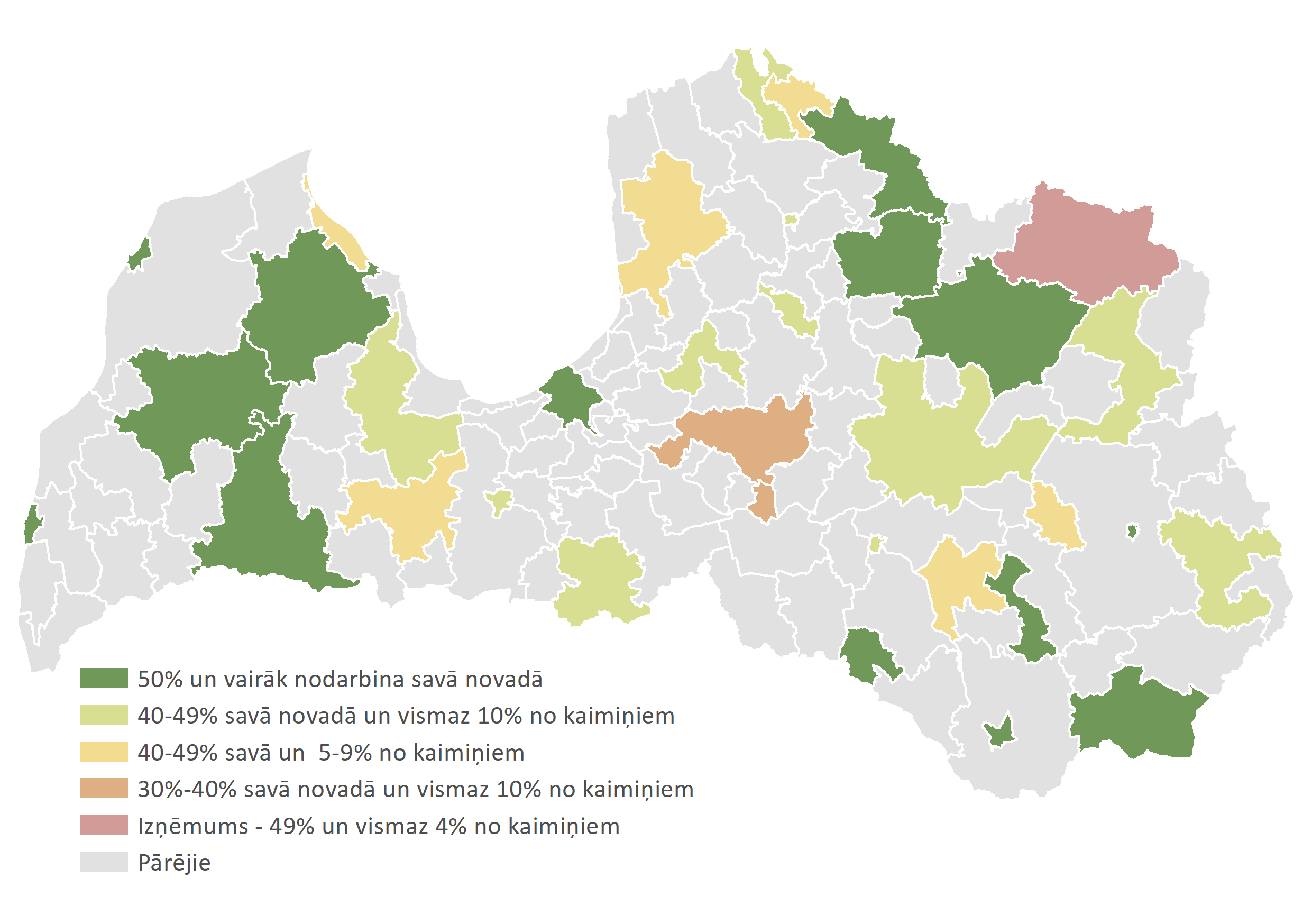 Dati: VSAA, aprēķins VARAMUzņēmējdarbības veicināšana. Gan viens no valsts politikas, gan pašvaldību uzdevumiem ir sekmēt uzņēmējdarbību – viena no pašvaldību autonomajām funkcijām ir sekmēt saimniecisko darbību attiecīgajā administratīvajā teritorijā un rūpēties par bezdarba samazināšanu. Pašvaldības to veic, izmantojot Eiropas Savienības fondu iespējas un veidojot pašvaldību budžeta atbalsta instrumentus. Pašvaldībām ir iespējas uzņēmējiem piedāvāt gan nekustamo īpašumu (telpas), gan grantus (finansējumu) – tiešo atbalstu uzņēmējiem produktu vai pakalpojumu attīstībai, visbiežāk mazajiem komersantiem un uzsācējiem (sk. 4. attēlu).4. attēls. Pašvaldību skaits un pašu atbalsts uzņēmējiemInformācija: VARAM apkopots, 2019Atbalsta instrumentu izmantošana ir cieši saistīta ar pašvaldību kapacitāti – proti, to vai pašvaldībā ir īpaša izveidota struktūrvienība vai vismaz speciālists, kas nodarbojas ar uzņēmējdarbības jautājumiem. Šobrīd 27 pašvaldībās šādu struktūrvienību vai speciālista, kas būtu atbildīgs tieši par uzņēmējdarbības jautājumiem, nav. Tāpat vairākiem uzņēmējdarbības speciālistiem pašvaldībās tie nav vienīgie pienākumi, un tikai 60 pašvaldībās tas ir pamatuzdevums attiecīgajam speciālistam (sk. 5. attēlu).5. attēls. Uzņēmējdarbības speciālisti pašvaldībāsInformācija: VARAM apkopots, 2019Teritorijas attīstības plānošana. Teritorijas attīstības plānošana pašvaldību līmenī ir savstarpēji saistītu dokumentu un instrumentu kopums – vietējās pašvaldības ilgtspējīgas attīstības stratēģija, attīstības programma, teritorijas plānojums, lokālplānojums un detālplānojums. Pašvaldībām jāspēj kvalitatīvi plānot attīstību ilgtermiņā (25 gadi) un vidējā termiņā (7 gadi), nodrošinot atbilstoši izglītotu speciālistu kopumu. Tomēr vairākās pašvaldībās nav teritorijas attīstības plānošanas speciālista, kam tie būtu pamata pienākumi (sk. 6. attēlu). Tāpat pašvaldību teritorijas attīstības dokumentu izstrādē visbiežāk tiek izmantots ārpakalpojums, kas ne vienmēr nodrošina pilnvērtīgu saikni ar iedzīvotājiem attīstības plānošanas jautājumos.6. attēls. Teritorijas plānotāji pašvaldībāsInformācija: VARAM vērtējums, 2019Saskaņā ar VARAM rīcībā esošu informāciju, teritorijas plānojumu izstrādē biežāk konstatētās kļūdas ir šādas:nepilnīga situācijas analīze, attīstības prognožu trūkums, pretrunīgi datu avoti, telpiskās analīzes un argumentācijas trūkums par pieņemtajiem lēmumiem atbildēs uz iedzīvotāju iesniegumiem;likumā un noteikumos noteikto plānošanas dokumentu izstrādes nosacījumu un procedūras termiņu neievērošana;tādu normu iekļaušana apbūves noteikumos, kam nav dots deleģējums;pašvaldības izstrādāto dokumentu – ilgtermiņa attīstības stratēģijas, attīstības programmas un teritorijas plānojuma – savstarpēja nesaskaņotība sasniedzamajos mērķos un uzdevumos;formāla pieeja sabiedrības līdzdalības procesa nodrošināšanā, izpildot normatīvo aktos noteiktās minimālās prasības sabiedrības iesaistē.Izglītība. Gādāt par iedzīvotāju izglītību ir viena no pašvaldību autonomajām funkcijām, turklāt tā finanšu ziņā ir visapjomīgākā. No 2014. līdz 2018. gadam pašvaldību izdevumi izglītības jomai bijuši ap 40% no kopējiem pašvaldības budžeta izdevumiem. Savukārt vērtējot budžeta izdevumus uz vienu izglītojamo, 2017. gadā starp pašvaldībām ir vērojama liela atšķirība – starpība starp lielākajiem un mazākajiem izdevumiem ir pat trīs reizes (sk. 7. attēlu).7. attēls. Pašvaldību skaits pēc izdevumiem uz vienu izglītojamoDati: Reģionālās attīstības indikatoru modeļa (RAIM) aprēķiniAplūkojot situāciju pašvaldībās 2018./2019. mācību gadā (sk. 8. attēlu), secināms, ka 57 pašvaldībās to vidusskolā(-s) skolēnu skaits 10.–12. klašu grupā ir mazāks nekā 75, t.sk. divās pašvaldībās to vidusskolā 10.–12. klašu posmā nav neviena skolēna. Savukārt astoņos novados vidusskolu nav.8. attēls. Pašvaldību skaits pēc skolēnu skaita vidusskolu 10.-12. klašu posmā 2018./2019. m.g.Dati: Valsts izglītības informācijas sistēma, precizēta informācija uz 01.09.2018.2017. gadā izstrādātajā pētījumā “Optimālā vispārējās izglītības iestāžu tīkla modeļa izveide Latvijā”  rekomendētais minimālais skolēnu skaits vidusskolas posmā ir 150 skolēnu, bet vietās, kur 25 km rādiusā nav citas vidusskolas, 75 skolēni.Vienlaikus jāņem vērā, ka līdztekus vispārizglītojošajām izglītības iestādēm vidējo izglītību nodrošina arī profesionālās izglītības iestādes, kas lielākoties ir valsts iestāžu pakļautībā. Lielākā daļa no tām (40) ir koncentrētas reģionālās vai nacionālās nozīmes attīstības centros, no kurām 16 atrodas Rīgā. Pašvaldību sadarbība autonomo funkciju izpildē. Pašvaldību funkcionālās sadarbības iespēja tika vairāk veidota pārejas periodam, kad tika uzsākta pašvaldību juridiskā reforma – proti, funkcionālā pārdale starp rajonu un vietējām pašvaldībām. Šodienas situācijā vērtējams, vai racionālāk nebūtu noteikt tādas administratīvās teritorijas, kurās pašvaldības patstāvīgi spētu izpildīt tām likumos noteiktos uzdevumus, tādejādi arī iedzīvotājiem radot pārliecību par savas pašvaldības darbotiesspēju. Nākotnē pašvaldību funkciju nodošana izpildei citām pašvaldībām būtu pieļaujama tikai likumā noteiktos īpašos gadījumos. Šāda pieeja neattiektos uz situācijām, kad pašvaldības racionālu apsvērumu dēļ izveidotu kopīgas iestādes likumā “Par pašvaldībām” noteiktajā kārtībā. VARAM 2018. gadā ir apkopojusi informāciju no pašvaldībām par faktisko situāciju pašvaldību sadarbībā. Ņemot vērā iepriekšminēto, secināms, ka situācija pašvaldību sadarbībā ir šāda:funkcijas deleģēšana citai pašvaldībai – 57 gadījumi (sk. 3. pielikumu);kopīgi izveidotas 12 iestādes (sk. 4. pielikumu);kopīgi izveidotas 34 kapitālsabiedrības (sk. 5. pielikumu).Pašvaldību administratīvie izdevumi. Veicot aprēķinus par pašvaldību administratīvajiem izdevumiem laika periodā no 2014. līdz 2017. gadam (sk. 6. un 7. pielikumu), VARAM ir secinājusi, ka vērojamas ievērojamas atšķirības gan rēķinot uz iedzīvotāju skaitu (9. attēls), gan procentuāli pret budžeta izdevumiem. 9. attēls. Administratīvie izdevumi (vidējais 2014.-2017.), euro/iedz.Dati: Valsts kase, PMLP, VARAM aprēķinsVērtējot pašvaldības pēc administratīvajiem izdevumiem, ir identificējama likumsakarība (sk. 10. attēlu) – pašvaldībās ar augstākiem administratīvajiem izdevumiem ir arī mazākas darba iespējas un daudz lielāks prognozētais iedzīvotāju skaita samazinājums līdz 2030. gadam. Līdz ar to šajās pašvaldībās ir lielāka iespēja, ka administratīvie izdevumi uz vienu iedzīvotāju turpinās pieaugt, un tām ir arī daudz mazākas iespējas pašām nopelnīt papildu ieņēmumus.  10. attēls. Pašvaldību administratīvie izdevumi un iedzīvotāju skaita izmaiņas un nodarbinātības iespējas (izņemot Rīgu un Pierīgas statistisko reģionu)Dati: Valsts kase, PMLP, CSP, SIA “Karšu izdevniecība Jāņa sēta” (demogrāfiskās prognozes), VARAM aprēķinsInvestīciju spēja. Lai mainītu reģionālās attīstības tendences, būtiskas ir ne tikai valsts nodrošinātās atbalsta iespējas, piemēram, attiecībā uz Eiropas Savienības investīciju īstenošanu. Liela nozīme ir arī pašvaldību budžeta iespējām veikt ieguldījumus savas teritorijas attīstībai. Vērtējot pašvaldību kopbudžeta faktiskos izdevumus, secināms, ka uz 2019. gada 28. februāri 15,2% veido kapitālie izdevumi, bet 84,8 % ir uzturēšanas izdevumi. Ņemot vērā vidējo novada budžetu 2018. gadā, kas ir 8 617 876 euro uz pašvaldību, tad vidējie kapitālie izdevumi veido 1 309 917 euro uz pašvaldību. Vienlaikus investīciju nepieciešamība pašvaldībām ir daudz augstāka – piemēram, 1 km ceļa izmaksas veido vidēji 1 milj. euro. Tādēļ būtisku attīstības projektu realizācijai pašvaldība izmanto Valsts kases aizdevumus. Ņemot par pamatu vidējo novada budžetu (8 617 876 euro), maksimālais saistību apjoms (20%), ko pašvaldība var uzņemties, būtu 1 723 575 euro. Vienlaikus saistību apjoms nekad nav absolūti brīvs un 2018. gada beigās pašvaldības bija izmantojušas vidēji 7% no saistībām jeb uz vienu vidējo pašvaldību veidotu:619 361 euro šobrīd uzņemto saistību apjoms (7%); 1 104 214 euro iespēja vēl uzņemties saistības (13%).Līdz ar to būtiska ir pašvaldību spēja uzņemties saistības, kas var nodrošināt attīstības iespēju plānošanu. Uz 2018. gada beigām saistības 1 000 000 euro apmērā varētu uzņemties 46 pašvaldības (nepārsniedzot 20% saistību apmēru, rēķinot no pašvaldības pamatbudžeta ieņēmumiem bez mērķdotācijām un bez iemaksām pašvaldību finanšu izlīdzināšanas fondā).11. attēls. Pašvaldību spēja uzņemties saistības: pašvaldību skaits un to saistību % no pamatbudžeta, uzņemoties saistības par 1 000 000 euro vienam gadam (dati par 2018. gadu)Aprēķins: VARAMPašvaldību finanšu izlīdzināšana. Ņemot vērā pašvaldību teritoriju lielās sociālekonomiskās atšķirības, kas veidojušās reģionālo ekonomisko atšķirību dēļ, pašvaldību finanšu izlīdzināšanas sistēma ir nepieciešama. 2018. gadā 39 pašvaldībām dotācija no pašvaldību izlīdzināšanas fonda bija vairāk nekā 15% no to kopbudžeta (lielākais īpatsvars bija 30%).  Kopš jaunā Pašvaldību finanšu izlīdzināšanas likuma pieņemšanas laika periodā no 2016. līdz 2018. gadam iemaksas pašvaldību finanšu izlīdzināšanas fondā ir veikušas vairākas Pierīgas novadu pašvaldības, kā arī Rīgas, Ventspils un Jūrmalas pilsētas pašvaldības (sk. 2. tabulu).2. tabula. Pašvaldību un valsts iemaksas pašvaldību finanšu izlīdzināšanas fondā 2019.gadāKā teritoriālā reforma varētu nākotnē ietekmēt pašvaldību darbību?Rīgas un Pierīgas jautājums. Situācija Rīgā un tās apkārtnē ir atšķirīga nekā pārējā Latvijā – gan no demogrāfisko rādītāju, gan svārstmigrācijas, gan ekonomisko rādītāju aspektiem. Pēdējo 10–15 gadu laikā teritorijas tiešā Rīgas tuvumā ir stipri mainījušās no apdzīvojuma struktūras viedokļa. Tās ir ar Rīgas pilsētu ir cieši ekonomiski, sociāli un arī infrastruktūras ziņā saistītas, kas rada nepieciešamību teritorijām vairākus attīstībai un dzīves kvalitātei būtiskus jautājumus risināt kopīgi. Rīga un Pierīga ir arī Latvijas reģions ar vislabākajiem ekonomiskās attīstības rādītājiem, un tā iedzīvotāji ir ar visaugstāko ienākumu līmeni Latvijā, no kā caur iedzīvotāju ienākuma nodokli veidojas arī pašvaldību budžets.Pierīga šī ziņojuma izpratnē ir tās pašvaldības, kas ir Rīgai tuvumā, kur svārstmigrācija un migrācija pakalpojumu (tostarp izglītības pakalpojumu) saņemšanai ir visizteiktākā un kurām ar Rīgu ir arī funkcionālas saiknes tādās jomās kā, piemēram, ūdensapgāde un kanalizācija, atkritumu apsaimniekošana, sabiedriskais transports (piemēram, teritorijās iestiepjas Rīgas pilsētas sabiedriskā transporta maršruti) u.c. Attīstības centrs, ar ko Pierīgas pašvaldībām ir ciešākās ekonomiskās un funkcionālās saiknes, ir Rīgas pilsēta. Rīgā un tai pieguļošajās teritorijās koncentrējas vairāk nekā 40% Latvijas iedzīvotāju, līdz ar to Rīgā un Pierīgā administratīvo teritoriju veidošanā būtu jāizmanto cita pieeja. Šī būtu atkāpe, kas teritoriālās reformas kontekstā iecerēta Pierīgai – proti, tās ietvarā pašvaldības veidojamas, neiekļaujot tajās reģionālās vai nacionālās nozīmes attīstības centru. Lai racionālāk izmantotu finanšu līdzekļus un piedāvātu daudzveidīgāku pakalpojuma klāstu iedzīvotājiem, pašreizējās teritoriālās reformas kontekstā Pierīgā vairāki novadi būtu apvienojami. OECD 2014. gada darba dokumentā “Metropoļu pārvaldības apsekojums” ir secināts, ka trīs būtiskākās jomas, kurās pārvaldība tiek organizēta metropoles areāla vai pilsētreģiona līmenī, ir reģionālā attīstība, satiksme un telpiskā plānošana. Pašreiz sadarbība starp Rīgu un Pierīgas pašvaldībām iepriekšminētajās būtiskajās jomās ir vāja un fragmentēta gan no teritoriālā, gan nozaru viedokļa, un ir secināts, ka sekmīgākai jautājumu koordinēšanai un Rīgas un Pierīgas attīstībai ir nepieciešama arī valsts līmeņa institūciju iesaiste. Ņemot vērā iepriekšminēto, Rīgai un Pierīgai nepieciešams būtu noteikt funkcionālu teritoriālo ietvaru, kur pašvaldības kopīgi Rīgas un Pierīgas mērogā plānotu un organizētu tādas jomas kā satiksme, reģionālā attīstība (uzņēmējdarbības un starptautiskās konkurētspējas veicināšana) un telpiskā plānošana. Subsidiaritātes princips un decentralizācija. Kā minēts ziņojuma sākumā, Ministru kabinets pēc Saeimas pieprasījuma 2013. gadā sagatavoja un iesniedza Saeimai atzinumu par valsts tiešās pārvaldes funkciju decentralizācijas iespējām attiecībā uz vietējām pašvaldībām. Lai arī atzinumā ir skarta virkne jautājumu, tomēr reformas kontekstā var apskatīt galvenās jomas, kurās ir izvērtējama un iespējama decentralizācija. Tās uzskaitītas sadaļas turpinājumā.Pašvaldību policija un ugunsdzēsība. Pašlaik pašvaldības ir brīvprātīgi izveidojušas un nodrošina pašvaldības policijas darbību 76 pašvaldībās. Perspektīvā būtu izskatāms jautājums ne tikai par tiesību, bet arī par pienākuma noteikšanu pašvaldībām izveidot pašvaldības policijas, paredzot tām attiecīgu finansējumu un nosakot to kompetenci likumā, lai skaidri sadalītu kompetences starp Valsts policiju un pašvaldību policiju. Jāņem vērā, ka arī Ugunsdrošības un ugunsdzēsības likumā pašvaldībām ir noteiktas tikai tiesības izveidot pašvaldību ugunsdrošības, ugunsdzēsības un glābšanas dienestus. Ņemot vērā iepriekšminēto, funkciju pārklāšanās novēršanai vajadzētu izvērtēt praktiskos darbības aspektus institūcijām noteikto kompetenču apjomam un pienākumiem. Civilā aizsardzība. Kopīgai valsts institūciju sadarbībai valstī ir noteiktas 36 civilās aizsardzības komisiju pašvaldību sadarbības teritorijas. Civilās aizsardzības jomā ir izvērtējams jautājums, vai pašvaldībām būtu jānosaka pienākums izveidot arī noteiktas civilās aizsardzības struktūras un uzturēt noteiktas materiālās rezerves, ņemot vērā teritorijas apdraudējuma riskus. Tas ļautu operatīvi nodrošināt palīdzību iedzīvotājiem ārkārtas situācijās, tādēļ ka saskaņā ar Civilās aizsardzības un katastrofas pārvaldības likumā noteikto pašvaldībām ir jānodrošina iedzīvotāju evakuāciju no katastrofas apdraudētajām vai skartajām teritorijām, jānodrošina pagaidu izmitināšana, ēdināšana un sociālā aprūpe, kā arī jāveic citi pienākumi. Atskurbtuves. Ministru kabineta 2014. gada 16. decembra sēdē tika izskatīts informatīvais ziņojums „Par atskurbšanas telpu tiesisko statusu un pašvaldību labās prakses iniciatīvām atskurbšanas telpu nodrošināšanā”. Minētajā ziņojumā tika norādīts, ka: attiecībā par pašvaldību iesaisti atskurbtuvju darbības izpildē un šīs funkcijas nodošanu pašvaldību autonomajā kompetencē VARAM uzskata, ka šādi jautājumu varētu risināt tikai tad, ja pašvaldības mērogs būtu atbilstošs optimāla atskurbtuvju tīkla izveidei, un pašvaldības veidotos ap 30 lielākajām pilsētām.  Valsts kontrole 2018. gada 22. februāra revīzijas kopsavilkuma ziņojumā “Kā pašvaldībās tiek nodrošināta sabiedriskā kārtība” iesaka VARAM sadarbībā ar Veselības ministriju, Iekšlietu ministriju, Tieslietu ministriju, Finanšu ministriju un Latvijas Pašvaldību savienību izstrādāt atskurbināšanas pakalpojuma normatīvo regulējumu, nosakot tā sastāvu un par pakalpojuma sniegšanu atbildīgās institūcijas, lai sakārtotu atskurbināšanas pakalpojuma sniegšanu un pārtrauktu līdzekļu piešķiršanu no valsts budžeta programmas “Līdzekļi neparedzētiem gadījumiem.”. Sabiedriskais transports. Lielākā aktivitāte un pieprasījums pēc sabiedriskā transporta pakalpojumiem ir nacionālās un reģionālās nozīmes attīstības centros un ap tiem. Sabiedriskā transporta organizēšana uz attīstības centru nākotnē būtu jānodrošina pašvaldības teritorijas ietvarā, tai skaitā nodrošinot skolēnu pārvadājumu savstarpēju integrāciju (atsevišķi skatot šo jautājumu Rīgā – Pierīgā). Sabiedriskā transporta tīkla operatīvu izmaiņu ieviešanas iespējas būtu jāpakārto uzņēmējdarbības attīstībai, nozīmīgu uzņēmumu atrašanās vietas iekļaujot sabiedriskā transporta tīklā un šajās vietās izveidojot pieturvietas vai galapunktus. Ņemot vērā iepriekšminēto, varētu izvērtēt iespējas noteikt pašvaldībai šādus uzdevumus:pārzināt maršrutu tīklu novada teritorijā;organizēt sabiedriskā transporta pakalpojumus novada nozīmes maršrutos;sniegt priekšlikumus Sabiedriskā transporta padomei un Autotransporta direkcijai par sabiedriskā transporta pakalpojumu organizēšanu Sabiedriskā transporta padomes kompetencē esošajā maršrutu tīklā.Autoceļi. Valsts pārziņā atrodas samērā liels maz noslogotu autoceļu tīkls. Atbilstoši subsidiaritātes principam, lēmumi par to uzturēšanu un pārvaldīšanu ir jāpieņem iespējami tuvāk ceļu lietotājiem, tas ir, pašvaldību līmenī. Šī uzdevuma izpildi veicina arī piemēri par vairāku valsts autoceļu posmu nodošanu pašvaldībām. Valsts vietējo autoceļu nodošana pašvaldībām papildinātu pašvaldību kompetencē jau esošo pašvaldību ceļu uzturēšanas funkciju. Jāatzīmē, ka daudzi valsts vietējie autoceļi ir ļoti neapmierinošā stāvoklī. Tāpēc vienlaikus ar minēto autoceļu uzturēšanas funkcijas nodošanu ir jāatrisina jautājums par attiecīgā finansējuma nodrošināšanu minēto ceļu uzturēšanai un rekonstrukcijai. 2013. gadā Saeimai iesniegtajā atzinumā par valsts tiešās pārvaldes funkciju decentralizācijas iespējām attiecībā uz vietējām pašvaldībām tika konstatēts, ka: daudzas aptaujātās pašvaldības ir norādījušas, ka pašvaldība konkrētajā teritorijā labāk izprot ceļu un sabiedriskā transporta stratēģisko attīstību, tai pieejama elastīgāka investīciju politika, tā var iespējami ātrāk īstenot projektus, kā arī tai ir pieejams daudzveidīgāks finanšu instrumentu loks. Pašvaldībām ir jānodrošina regulāri skolēnu pārvadājumi, taču šo pārvadājumu veikšana ziemā ir apgrūtināta vai pat neiespējama, ja pašvaldību teritorijā esošie ceļi nav savlaicīgi attīrīti. Pašvaldību autoceļu ziemas uzturēšanas darbi tiek veikti salīdzinoši operatīvāk nekā valsts reģionālo un vietējo autoceļu uzturēšanas darbi.2017. gadā pētījumā “Optimālā vispārējās izglītības iestāžu tīkla modeļa izveide Latvijā” secināts: lai depopulācijas apstākļos nodrošinātu iedzīvotājiem nepieciešamo pakalpojumu sasniedzamību jebkurā Latvijas nostūrī, valstij jāuztur spēcīgu reģionālo attīstības centru tīkls, pat tad, ja to mazākā daļa ir ekonomiski pašpietiekama. [..] No 98% iedzīvotāju dzīvesvietām to iespējams paveikt par 40 minūtēm īsākā laika posmā, un tikai 0,2% valsts iedzīvotāju dzīvo tādās vietās, kur nokļūšanai tuvākajā centrā nepieciešamais laiks pārsniedz stundu.” 12. attēlā sk. minētajā pētījumā iekļauto karti, kurā attēlota 29 centru sasniedzamība (minūtēs) ar vieglo automašīnu normālos braukšanas apstākļos.12. attēls. Reģionālo centru sasniedzamība Avots: SIA “Karšu izdevniecība Jāņa sēta”– “Optimālā vispārējās izglītības iestāžu tīkla modeļa izveide Latvijā”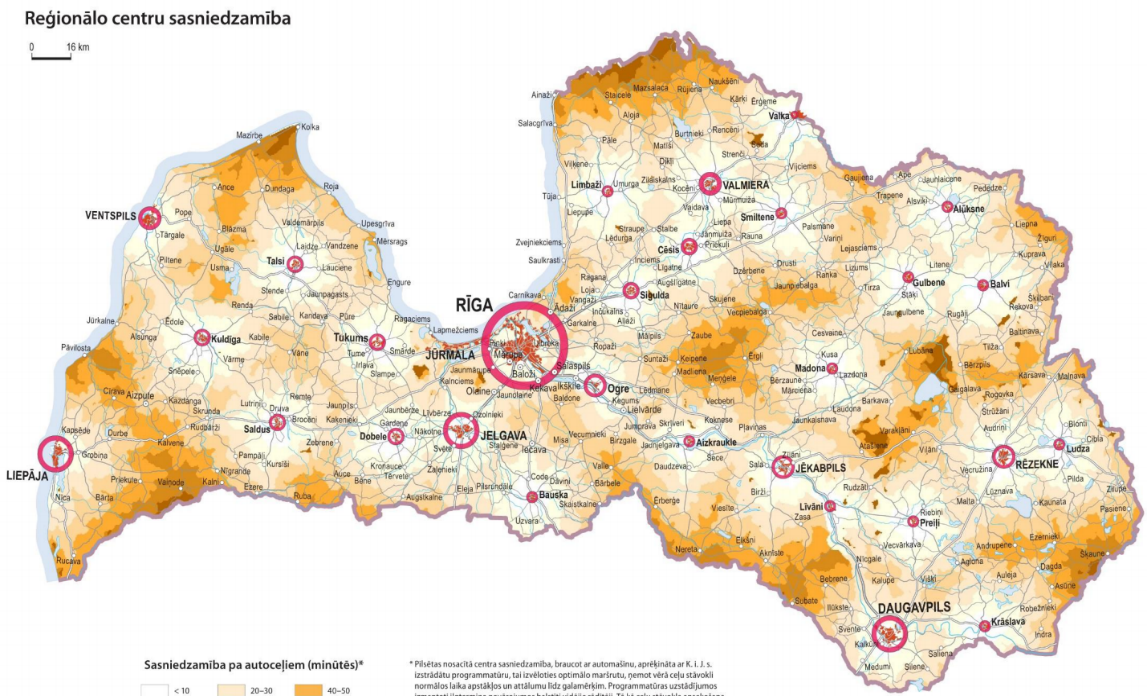 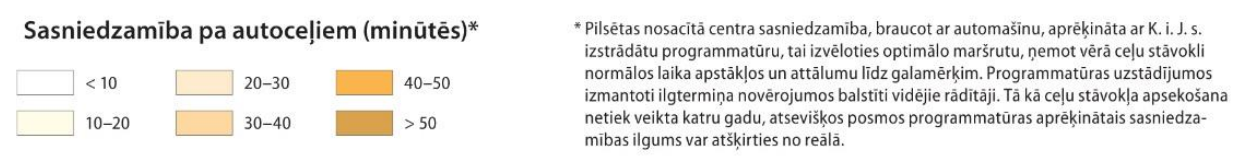 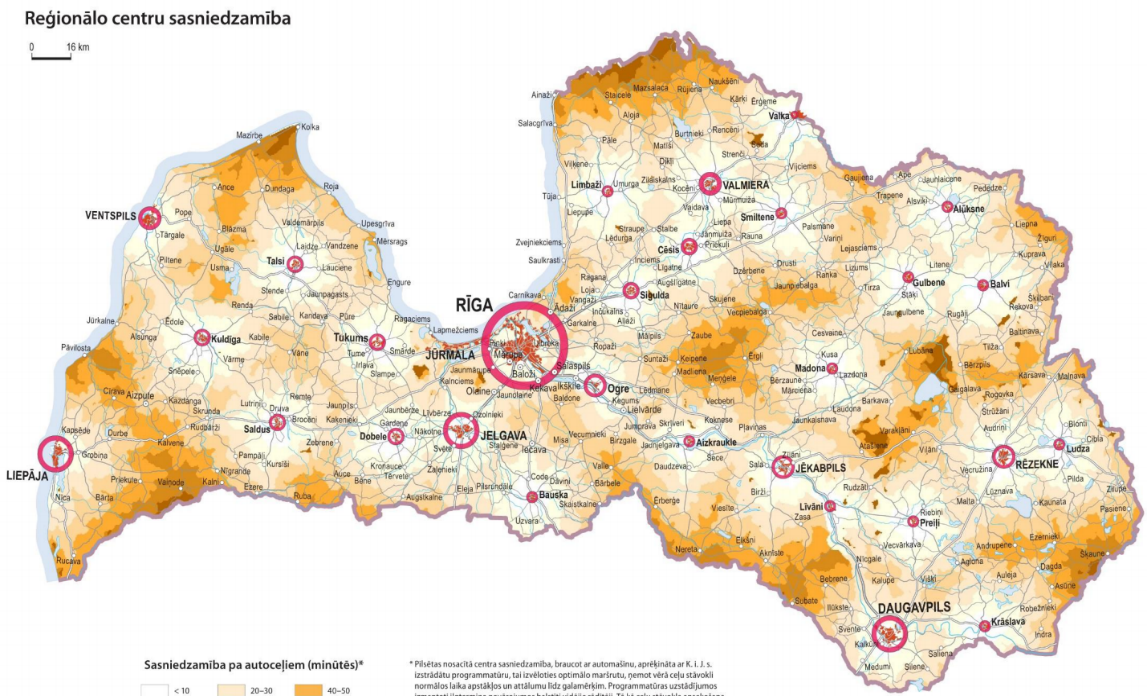 Valsts un pašvaldības vienotie klientu apkalpošanas centri. Izmantojot modernas tehnoloģijas, daudzus pakalpojumus iedzīvotāji var un varēs saņemt attālināti – nedodoties uz administratīvo centru. Šāda pieeja rosina pārskatīt publiskās pārvaldes un pakalpojumu sniegšanas politiku arī pašvaldībās. Šobrīd pašvaldību sniegto pakalpojumu sniegšanas pārvaldība ir organizēta 119 pašvaldību ietvarā. Optimizējot pašvaldību skaitu, būtu iespējas turpināt arī administratīvās vadības procesu optimizāciju, to centralizējot un nostiprinot. Tas vienlaikus radīs iespēju uz administratīvo izmaksu ietaupījuma nodrošināt plašāku klientu apkalpošanas punktu pārklājumu – pašvaldības un valsts pakalpojumu pieejamību vienmērīgi visā pašvaldības teritorijā atbilstoši pašvaldības apdzīvotības profilam novada pilsētās un novada pagastos. Tomēr būtiski ir saglabāt valsts pārvaldes pakalpojumu pieejamību klātienē pēc iespējas tuvāk iedzīvotājam.Valstī ir uzsākta Valsts un pašvaldību vienoto klientu apkalpošanas centru (VPVKAC) izveide (sk. 13. attēlu), kuros iedzīvotājiem nodrošina ērtāku un pieejamāku publisko pakalpojumu saņemšanu, rada iespēju iedzīvotājam vienuviet, tuvāk mājām, savā pašvaldībā, pieteikt gan pašvaldības pakalpojumus, gan pieprasītākos valsts pakalpojumus. 13. attēls. Valsts un pašvaldību vienotie klientu apkalpošanas centri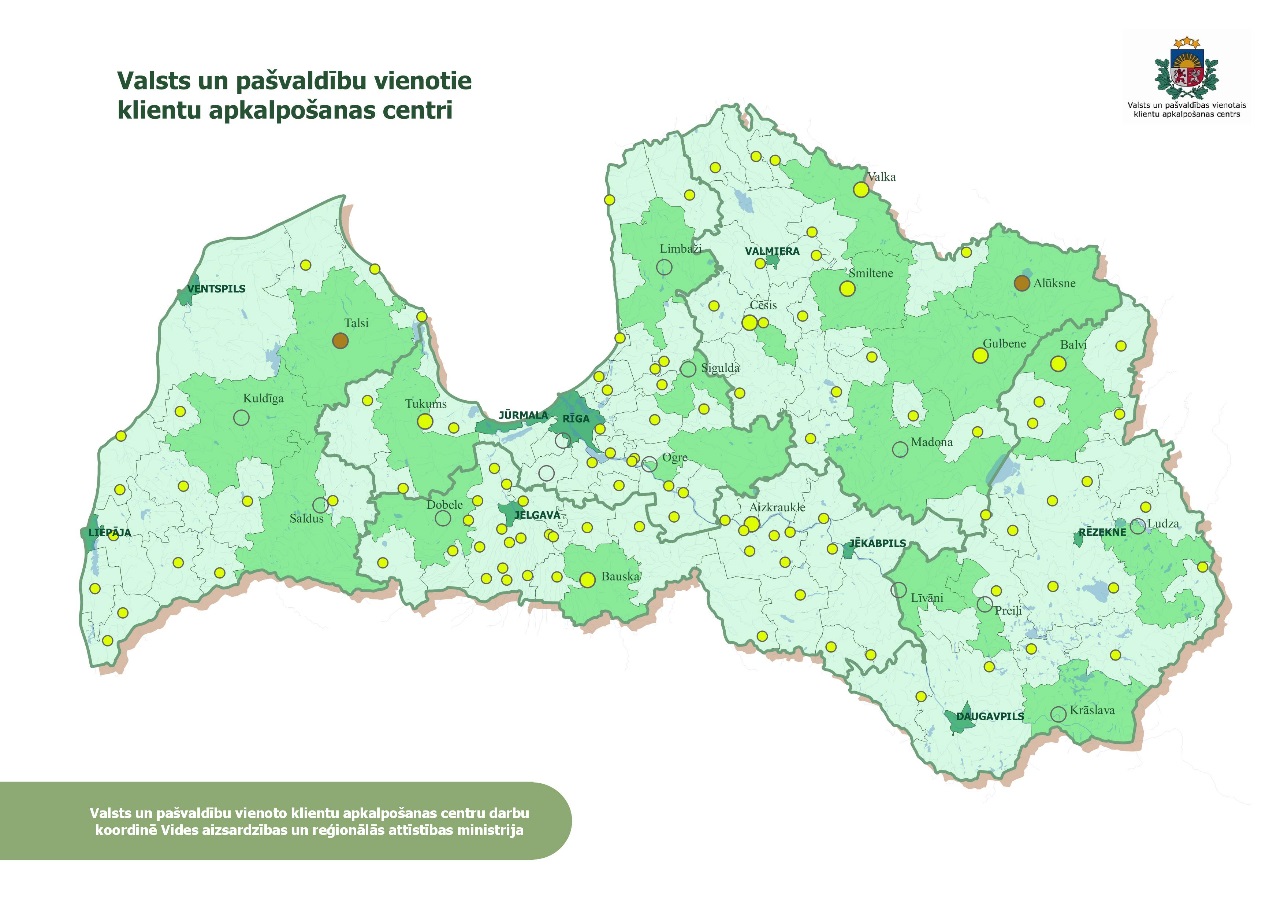 Pašvaldību institūciju darbības optimizācija. Uzņēmumu reģistrs ir uzsācis darbu pie publisko personu un iestāžu saraksta izveides. Saraksts ir pieejams Uzņēmumu reģistra mājas lapā. Tomēr, tā kā tas ir izveides procesā, publisko personu un iestāžu sarakstā ietvertā informācija ir vērtējama kā indikatīva. Saskaņā ar pašreiz apkopotajiem datiem pašvaldību iestāžu skaitu valstī ir ap 2800. Kā minēts iepriekš, tad ir tikai 11 pašvaldību kopīgi izveidotas iestādes (sk. 4. pielikumu). Tas apstiprina Valsts kontroles revīzijās 2017. gadā secināto, ka: kopīgu sadarbības institūciju veidošana pakalpojumu sniegšanā starp pašvaldībām nav izplatīta. Teritoriālās reformas rezultātā ir iespēja optimizēt pašvaldību iestāžu darbību vairākās jomās, piemēram: Būvvaldes. Teritoriālā reforma radīs priekšnoteikumus pašvaldību būvvalžu kapacitātes nostiprināšanai. Daudzām pašvaldībām trūkst finanšu un cilvēku resursu, lai nodrošinātu profesionālu būvvalžu darbību, turklāt būvniecības jomas normatīvais regulējums ir sarežģīts.Dzimtsarakstu nodaļas. Izskatot pašvaldību 2018. gadā VARAM sniegto informāciju, nav konstatēts neviens gadījums, kad pašvaldības būtu izveidojušas kopīgu iestādi – dzimtsarakstu nodaļu, lai gan Civilstāvokļa aktu reģistrācijas likums šādu iespēja pašvaldībām ir paredzējis. Vērtējot situāciju, redzams, ka lielā daļā pašvaldību darba apjoms ir ļoti mazs (sk. 14. un 15. attēlu). Tas liek domāt par darbinieku noslodzi – lielā daļā pašvaldību dzimtsarakstu funkciju veic darbinieks, kas amatus apvieno.14. attēls. Dzimtsarakstu nodaļās reģistrētie dzimšanas gadījumi 
(vidēji gadā, ņemot vērā 2015. – 2018. gada datus)Dati: Tieslietu ministrijas Dzimtsarakstu departaments, VARAM aprēķini15. attēls. Dzimtsarakstu nodaļās reģistrētās laulības 
(vidēji gadā, ņemot vērā  2015. –2018. gada datus)Dati: Tieslietu ministrijas Dzimtsarakstu departaments, VARAM aprēķini	Bāriņtiesas. Izskatot pašvaldību 2018. gadā un 2019. gadā VARAM sniegto informāciju, konstatēts viens gadījums, kad pašvaldības būtu izveidojušas kopīgu iestādi – bāriņtiesu. Apvienojot pašvaldības, ir iespējams racionālāk organizēt arī bāriņtiesu darbību. Piemēram, mazākajā – Baltinavas –novadā 2017. gadā bāriņtiesā (5 darbinieki) tika pieņemti 16 lēmumi, aktīvas 10 lietas, saraksti veido 241 dokuments, sniegtas atbildes uz 30 iesniegumiem, reģistrēti 95 apmeklētāji, iedzīvotāji saņēmuši 75 notariālas darbības (iekasētā valsts nodeva 621,89 EUR apmērā). 	Sociālie dienesti. Arī sociālo pakalpojumu jomā pašvaldību apvienošanās gadījumā ir iespējams pilnvērtīgāk nodrošināt sociālos pakalpojumus iedzīvotājiem, jo sociālā sistēma ietver dažādu speciālistu iesaisti. Saskaņā ar Sociālo pakalpojumu un sociālās palīdzības likumu, lai nodrošinātu sociālo pakalpojumu un sociālās palīdzības sniegšanu un pakalpojumu administrēšanu, katra pašvaldība izveido pašvaldības iestādi – sociālo dienestu. Likums nosaka arī to, ka, lai nodrošinātu iedzīvotāju vajadzību profesionālu izvērtēšanu un kvalitatīvu sociālo pakalpojumu un sociālās palīdzības sniegšanu, katrā pašvaldībā jābūt vismaz vienam sociālā darba speciālistam uz katriem tūkstoš iedzīvotājiem. Sociālā darba speciālists ir persona, kurai ir likumā noteiktā izglītība un kura veic sociālā darbinieka, karitatīvā sociālā darbinieka, sociālā aprūpētāja, sociālā rehabilitētāja vai sociālās palīdzības organizatora profesionālos pienākumus. Vienlaikus normatīvie akti nosaka, ka sociālais dienests nodrošina Sociālo pakalpojumu un sociālās palīdzības likumā noteikto sociālā darba speciālistu skaitu atbilstoši specializācijai, ņemot vērā administratīvajā teritorijā dzīvojošo iedzīvotāju vajadzību specifiku. Ja pašvaldības teritorijā iedzīvotāju skaits pārsniedz 3000, sociālajā dienestā ar klientiem strādā ne mazāk kā trīs sociālā darba speciālisti – sociālais darbinieks darbam ar ģimenēm un bērniem, sociālais darbinieks darbam ar pilngadīgām personām un sociālās palīdzības organizators.	Bibliotēkas. Esošajā situācijā galvenās bibliotēkas statuss ir noteikts bibliotēkām, kas atrodas 29 lielākajās pilsētās. Tāpat pašlaik ir nodrošināta vienotā datu pārraides tīkla pieslēgumu kvalitatīva darbība 812 pašvaldību publiskajās bibliotēkās, to filiālēs un ārējos izsniegšanas punktos. Ņemot vērā, ka iedzīvotājiem tiek nodrošināta ar vien lielāka iespēja virtuāli piekļūt bibliotēku resursiem un notiekošo informācijas un komunikācijas tehnoloģiju pielietojuma attīstību, var prognozēt bibliotēku virtuālo apmeklējumu skaita ikgadēju pieaugumu. Reģionālās nozīmes bibliotēku lomas stiprināšana, pārskatot līdzšinējo 812 bibliotēku izvietojumu, ļautu optimizēt administratīvo funkciju un izmaksas, nepasliktinot iedzīvotāju piekļuvi bibliotēku krājumiem un internetam.Pašvaldību savstarpējie norēķini izglītības jomā. VARAM 2018. gadā tika apkopojusi informāciju par pašvaldību veiktajiem savstarpējiem norēķiniem par izglītojamajiem. 2017./2018. mācību gadā pašvaldībās tika veikti 33 317 savstarpējie norēķini par izglītojamajiem, kas dodas mācīties uz citas pašvaldībās mācību iestādi. Izveidojot 35 pašvaldības, šo savstarpējo norēķinu skaits būtu par aptuveni 39% mazāks. Novadu pilsētu un pagastu pārvaldīšana – sabiedrības līdzdalības nodrošināšana. Efektīvai turpmākai pašvaldību sistēmas darbībai, nostiprinot pašvaldību autonomiju un kapacitāti, vienlaikus būtu jārada papildu mehānismus novadu pilsētu un novada pagastu pašpārvaldes darbībai, iesaistot tajā attiecīgo teritoriju iedzīvotājus. Eiropas vietējo pašvaldību hartas (turpmāk – Harta) 3. pants nosaka:(1) Vietējā pašvaldība nozīmē vietējās varas tiesības un spēju likumā noteiktajās robežās regulēt un vadīt nozīmīgu valsts lietu daļu uz savu atbildību un vietējo iedzīvotāju interesēs.(2) Šīs tiesības realizē padomes vai pārstāvju sapulces, kuru locekļus brīvi ievēlē aizklāti balsojot uz vienlīdzīgu, tiešu un vispārēju vēlēšanu tiesību pamata; tām var būt pakļautas izpildinstitūcijas. Šis princips nekādā veidā neietekmē tiesības izmantot pilsoņu sapulces, referendumus vai jebkuru citu pilsoņu tiešās līdzdalības formu, kur to pieļauj likums.Līdz ar to būtiski ir turpināt darbu pie Vietējo pašvaldību referenduma likuma pieņemšanas un izvērtēt iespējas normatīvajos aktos nostiprināt pilsoņu līdzdalības formas pašvaldību darbībā atbilstoši Hartas nosacījumiem.  Piemēram, likumā “Par pašvaldībām” 61. pantā ir noteikta šāda tiesība: Atsevišķu pašvaldības funkciju pildīšanai vai pašvaldības administratīvās teritorijas pārvaldīšanai domes no domes deputātiem un attiecīgās pašvaldības iedzīvotājiem var izveidot valdes, komisijas vai darba grupas.Apvienojot pašvaldības un būtiski palielinot to teritorijas platību, svarīgi nodrošināt, lai samazinātos nomales efekts – t.i., tiktu atbalstīts teritoriālo kopienu veidošanās process, caur ko iedzīvotāji var iestāties par labāku dzīves vides kvalitāti dzīves vietas tuvumā, pilsētā vai ciemā. Kā rāda pieredze vairākās Latvijas pašvaldībās, kopienu izveidošanās pamatā ir mērķtiecīga pašvaldības rīcība.Tas pats attiecināms uz pašvaldību pārvaldes struktūru veidošanu novada pilsētās un novada pagastos. Hartas 6. panta pirmā daļa nosaka: “Nepārkāpjot likumā paredzētos vispārējos noteikumus, vietējām varām ir atļauts pašām noteikt savas iekšējās pārvaldes struktūras, lai pielāgotu tās vietējām vajadzībām un nodrošinātu efektīvu pārvaldi.”. Ņemot vērā iepriekšminēto, pašvaldībām ir tiesības patstāvīgi organizēt efektīvu darbību novada pilsētās un novada pagastos. Līdz ar to, ja likumā nosaka ierobežojumus vai pienākumus pašvaldību darbības organizācijai, tiem ir jābūt pamatotiem. Pozitīvā pašvaldību pieredze (t. sk. ārvalstu) norāda uz to, ka pašvaldību darbību lielos novados var efektīvi organizēt dažādos veidos. Piemēram:centralizējot noteiktu funkciju izpildi;centralizēti vadot, bet dekoncentrēti izpildot noteiktas funkcijas;decentralizēt noteiktas funkcijas izpildei novada pilsētu vai novada pagastu pārvaldēs;pārvaldi lielā novadā var strukturēt vairākos teritoriālos līmeņos, proti, pirmais – pagasts vai pilsēta; otrais – iekļaujas vairāki pagasti, vai pagasti ar pilsētu, un trešais - novada centrālais pārvaldes līmenis.  (Piemēram: ja novadā ir 20 pagasti, tad otrā līmenī var veidot četras teritoriālās pārvaldes struktūras, katrā pa pieciem pagastiem). Deputātu skaits. Izvērtējot apspriešanai piedāvāto 35 pašvaldību teritoriālā iedalījuma modeli, secināms, ka pašvaldību deputātu skaits valstī būtiski samazināsies, tomēr šādi varētu nodrošināt konkurētspēju ievēlējamo deputātu kopumam, tai skaitā radot iespējas nodalīt lēmējvaru no izpildvaras. Salīdzinoši bieži pašvaldības domes deputāti ieņem citus amatus attiecīgajā pašvaldībā vai tās padotībā esošajās iestādēs. Jau 2012. gadā tiek norādīts, ka: Lēmējvaras un izpildvaras robežas tiek sapludinātas, turklāt no pārvaldības viedokļa veidojas sarežģītas situācijas, kad pašvaldības izpildvaras ietvaros jādod norādījumi par neapmierinošu darba izpildi vai tamlīdzīgi pašvaldības darbiniekam, kas vienlaikus ir pašvaldības deputāts. Līdz ar to veidojas konflikts ne tikai no tiesiskā, bet arī emocionālā viedokļa, kas mazina pašvaldības pārvaldības efektivitāti un rīcībspēju. Efektīvai pašvaldības lēmējvaras darbības nodrošināšanai, veicot teritoriālo reformu, būtu nepieciešams pārskatīt pašvaldībās ievēlējamo deputātu skaitu, izvirzot divus pamatkritērijus:atbilstoši iedzīvotāju skaita palielinājumam pašvaldībā nodrošināt samērīgāku deputātu pārstāvniecību;radīt iespēju veidot efektīvāku pašvaldību komiteju darbību noteiktu jautājumu risināšanā.Pašreizējā pašvaldību sistēmā ir 1614 pašvaldību deputāti. Piedāvātajā teritoriālā iedalījuma modelī deputātu skaits būtu par 57 % jeb 928 deputātiem mazāks, izmantojot 3. tabulā minēto algoritmu. Līdz ar to kopējais pašvaldību deputātu skaits valstī varētu būtu 686 deputāti (sk. 8. pielikumu).3.tabula. Deputātu skaits novados- saskaņā ar pašreizējiem Republikas pilsētas domes un novada domes vēlēšanu likuma noteikumiem (2. pants)Eiropas Savienības investīciju īstenošana. ATR plānots pabeigt līdz 2021. gadam un nodrošināt pašvaldību vēlēšanas 2021. gadā jau jaunajā administratīvi teritoriālajā iedalījumā. Eiropas Savienības fondu 2014.–2020. gadam atlases ir plānots pabeigt vēl esošajā administratīvi teritoriālajā iedalījumā, tas ir, līdz jauno pašvaldību vēlēšanām 2021. gadā. Savukārt, uzsākot Eiropas Savienības fondu ieviešanu 2021.–2027. gadā, tas notiks jau jaunā administratīvi teritoriālā iedalījumā. Apvienotās jaunās pašvaldības pārņems visas iepriekšējo pašvaldību saistības gan Eiropas Savienības fondu projektos, gan pārējās saistības.Ārvalstu pieredzeVARAM, izstrādājot teritoriālā iedalījuma modeli, ir izvērtējusi arī citu Eiropas valstu pieredzi pašvaldību reformu jautājumu risināšanā. Pašvaldību reforma Lietuvā norisinājās 1994. gadā, kad no 581 pašvaldības tika izveidotas 56 pašvaldības, lielākā daļa bijušo rajonu ietvarā. Līdz ar to Lietuvā pašvaldību reformu rezultāts bija pamatā juridisks, nevis teritoriāls. Teritoriālā struktūrā 2000. gadā tika izdarītas nelielas izmaiņas un pašvaldību skaits Lietuvā palielinājās līdz 60. Šīs izmaiņas bija saistītas ar to, ka atsevišķu rajonu teritorijās bija izveidojies līdzvērtīgs attīstības centrs, tāpēc teritorija tika sadalīta. Kopīgai reģionālai attīstības jautājumu risināšanai un sadarbībai starp institūcijām, t.sk. dekoncentrētai pašvaldību darbības pārraudzībai, valstī ir izveidoti 10 apriņķi.Teritoriālā reforma Igaunijā noslēdzās 2017. gadā, samazinot pašvaldību skaitu no 254 (1995. g.) uz 79 (2017. g.). Rekomendējošais kritērijs tika noteikts 11 000 iedzīvotāji pašvaldībā, tomēr šo kritēriju nesasniedza 51 pašvaldība. Likuma noteiktais kritērijs bija ne mazāk kā 5000 iedzīvotāji teritorijā, bet arī šo kritēriju nesasniedza 15 pašvaldības. Reformas procesā tika uzsvērti šādi sasniedzamie rezultāti: spēja nodrošināt pilnu slodzi pašvaldības administrācijas speciālistiem, investīciju spēja, konkurētspēja vēlēšanās ievēlējamo deputātu kopumam. Lai kompensētu nevienmērīgi izveidoto teritoriālo strukturējumu, daļu jautājumu pašvaldībām jāizpilda kopā - 15 rajonu (apriņķu) administratīvajās teritorijās.Teritoriālā reforma Dānijā ir notikusi vairākos piegājienos. Sākotnēji Dānijā bija 1098 pašvaldības, 1970. gadā pašvaldības tika apvienotas un izveidotas 275 pašvaldības, tomēr 2007. gadā tika veikta jauna teritoriālā reforma un pašlaik Dānijā ir 98 pašvaldības. 2007. gada reformai Dānijā tika noteikta vīzija: izveidot “jaunu Dāniju”, kurā ir spēcīgs un drošs publiskais sektors, kas nodrošina labklājības risinājumus augstā kvalitātē un pēc iespējas tuvāk iedzīvotājiem. Risināšanai tika izvirzīti šādi problēmjautājumi:pārāk daudz sadarbības, kas tiek uzskatītas par pazīmi, ka pašvaldības ir pārāk mazas;mazākām pašvaldībām trūkst kvalificēta personāla sarežģītākiem uzdevumiem, īpaši jautājumos, kas saistīti ar Eiropas Savienību;pieprasījums pēc lielāka pašvaldību pakalpojumu ražošanas efektivitātes;nepieciešamība likvidēt pelēko zonu publiskā sektora uzdevumu sadalē ar skaidrām pilnvarām un atbildību.Apvienošanai tika noteikti trīs pamatprincipi:Finansiālā ilgtspēja – radīt finansiālus ietaupījumus un spēcīgu organizāciju, spēt finansēt labklājības uzdevumus;Demokrātiska ilgtspēja - pietiekams tuvums vietējiem iedzīvotājiem;Profesionālā ilgtspēja - specializācija, karjeras iespējas, pieredze.Rekomendējošais minimālais iedzīvotāju skaits pašvaldībā tika noteikts 30 000, bet valdība to mainīja un noteica 20 000 iedzīvotāju kā mazāko vēlamo skaitu.Šodien Dānijā ir izveidotas spēcīgas un apjomīgas pašvaldību administratīvās struktūras, kuras mērķtiecīgi strādā iedzīvotāju interešu nodrošināšanai. Dānijā ir arī trīs “novadu pilsētas”, kurās ir vairāk nekā 100 tūkst. iedzīvotāju, lielākā no tām ir Orhūsa, kurā dzīvo ap 273 tūkstoši iedz., bet pašā Orhūsas “novadā” vairāk nekā 331 tūkstotis iedz. Teritoriālā reforma Īrijā norisinājās 2014. gadā, kuras rezultātā no 114 pašvaldībām ir izveidotas 33 pašvaldības, no kurām trīs ir lielās pilsētas, tai skaitā Golveja ar 80 tūkst. iedz. Viens no apvienošanās pamatojumiem bija pašvaldību iesaistīšana teritorijas ekonomiskajā attīstībā. Plānots arī, ka līdz 2021. gadam Golvejas (Galway) pilsētas dome un Golvejas (Galway) “novada dome” apvienosies vienā pašvaldībā. Vajadzība pēc pārmaiņām administratīvi teritoriālajā sistēmā tika pamatota ar ilgo laiku kopš iepriekšējām būtiskajām pārmaiņām un nepieciešamību modernizēt pašvaldību likumu un pārskatīt to funkcijas.Kā iepriekšējās sistēmas vājā vieta tika identificēts sasaistes trūkums starp pilsētu un apkārtējo teritoriju (grāfistu) pārvaldēm. Pilsētu administratīvā izolācija neatainoja faktisko funkcionālo sasaisti starp pilsētām un piepilsētas teritorijām. Turklāt vairākas mazākas pilsētas bija saglabājušas atsevišķas pašvaldības statusu, bet citas lielākas apdzīvotas vietas tādu nebija ieguvušas.Tika likvidētas atsevišķās pilsētu pašvaldības, veidojot vienotu pārvaldi visas grāfistes teritorijā. Jaunās sistēmas mērķi:Pašvaldību stiprināšana – efektīvāka pārvaldība un pašvaldības administrācija;Kapacitātes stiprināšana, lai veicinātu ekonomisko attīstību un risinātu sociālās problēmas;Efektīvāka pilsoņu pārstāvniecība;Pilsētu robežu problemātikas risināšana;Uzlabota pakalpojumu kvalitāte;Izmaksu samazināšana – dublēšanās novēršana, pārvaldes un administratīvo izmaksu samazināšana;Ietaupījumi, produktīvāka resursu izmantošana;Ietaupījums uz pašvaldībā nodarbināto algām (tika plānoti 5%) u.c. Teritoriālā reforma Islandē. Kopējais iedzīvotāju skaits valstī ir tikai ap 340 tūkstošiem, un iedzīvotāju vidējais blīvums ir 3 cilvēki uz kvadrātkilometru. Iedzīvotāju apdzīvotās vietas koncentrētas ap galvaspilsētu Reikjavīku un pārējo salas piekrasti. Pašvaldību skaits kopš 1950. gada, kad Islandē bija 229 pašvaldības, tika pakāpeniski samazināts, un pašlaik Islandē ir 74 pašvaldības. Būtiskākais pašvaldību skaita samazinājums notika laikā no 1990.-2005. gadam, kad notika vairākas reformas valstiskā līmenī, tajā skaitā skolu reforma, un pašvaldības bija spiestas apvienoties, lai nodrošinātu pienācīgu izglītības funkcijas izpildi. Islandes pašvaldību sistēmā normatīvie akti neparedz ne minimālo iedzīvotāju skaitu, ne teritorijas platību, ne citus kritērijus pašvaldības izveidei, līdz ar to Islandes pašvaldības apvienojās pēc brīvprātības principa. Islandē ir ap 40 pašvaldību, kurās ir mazāk par 1000 iedzīvotājiem. Šeit gan jāatzīmē, ka atbildīgajā ministrijā tiek plānotas izmaiņas normatīvajos aktos, lai noteiktu minimālo iedzīvotāju skaitu vietējā pašvaldībā, piemēram, 250 iedz. līdz 2020. gadam, 500 iedz. līdz 2022. gadam, 1000 iedz. līdz 2026. gadam. Līdz ar to plānots tālākais pašvaldību skaita samazinājums, iezīmējot uz nākotni Islandē tikai 25 pašvaldības, jo pašreizējais pašvaldību skaits nenodrošina kvalitatīvu funkciju izpildi.Sabiedriskai apspriešanai izvirzāmais teritoriālā iedalījuma modelis Administratīvo teritoriju veidi. Teritoriālā iedalījuma modelī teritorijas iedalāmas divos pamatveidos:republikas pilsētas - Rīga un Jūrmala;novadi, kurus iedala:novada pilsētās;novada pagastos.Administratīvo centru noteikšana. Administratīvo teritoriju administratīvos centrus turpmāk nosaka Saeima. Pašvaldības varēs iesniegt pamatotu priekšlikumu mainīt administratīvā centra atrašanās vietu. Administratīvie centri ir noteikti 9. pielikumā Administratīvo teritoriju izveides kritēriji:1) novada teritorija ir ģeogrāfiski vienota;2) novada teritorijā ir reģionālās vai nacionālās nozīmes attīstības centrs, izņemot Pierīgu;3) Pierīga ir Rīgai pieguļošās novada teritorijas un tajās ir ne mazāk par 15 000 pastāvīgo iedzīvotāju; 4) novada pašvaldība patstāvīgi nodrošina likumā noteikto autonomo funkciju izpildi, izņemot gadījumus, ja citos likumos noteikts savādāk;5) novadā ir iespējama ilgtspējīga teritorijas ekonomiskā attīstība un spēja pašvaldībai piesaistīt nozīmīgas investīcijas;6) novadā ir vismaz viena perspektīva vidusskola;7) novadā ir iespējams izveidot efektīvu izglītības, veselības aprūpes un sociālo pakalpojumu iestāžu tīklu, sabiedriskā transporta un ceļu tīklu, kā arī komunālās saimniecības tīklu; 8) novada ceļu infrastruktūra ir piemērota nokļūšanai līdz novada administratīvajam centram.Teritoriālā iedalījuma modelis – karte. Konsultācijām ar pašvaldībām un sabiedrību izvirzāms šāds novadu administratīvi teritoriālā iedalījuma modelis, kurš ietver novada pilsētas un novada pagastus (sk. 16. attēlu un 9., 10. pielikumus). 16. attēls. Sabiedriskai apspriešanai izvirzāmais administratīvi teritoriālā iedalījuma modelis – karte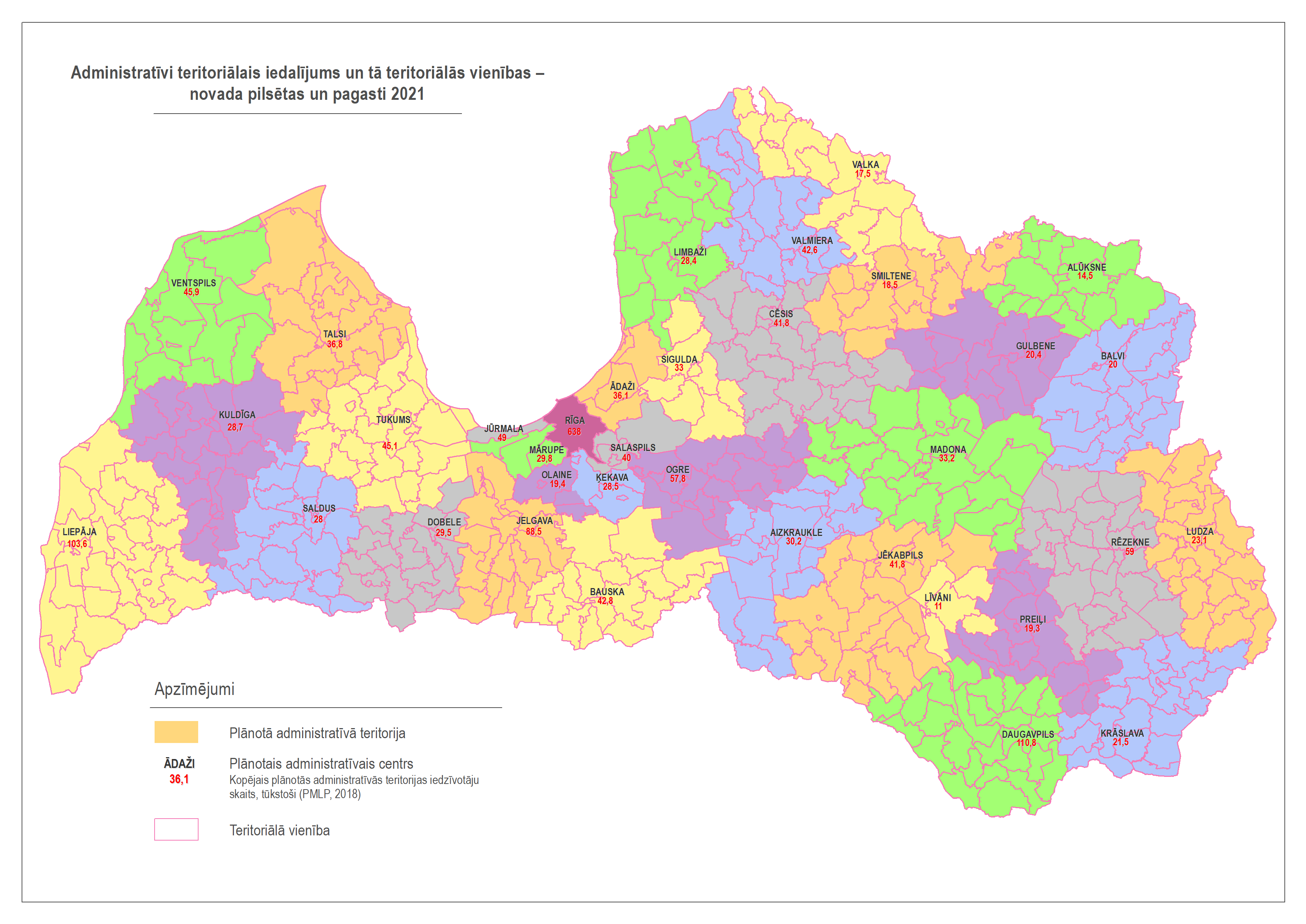 Administratīvās teritorijas robežu precizēšana Olaines un Ķekavas novados. Viens no teritoriālās reformas mērķiem ir nodrošināt teritoriju ģeogrāfisko vienotību. Pašreizējā situācijā šim kritērijam netabilst Olaines un Raunas novadi. Raunas novada vienotību var atrisināt, tā teritoriju apvienojot ar blakusesošu novadu. Attiecībā uz Olaines novadu, līdz 2021. gada pašvaldību vēlēšanu izsludināšanai Olaines un Ķekavas novadu pašvaldībām jāspēj savstarpēji vienoties par administratīvi teritoriālās robežas precizēšanu, veicot nepieciešamās procedūras normatīvajos aktos noteiktajā kārtībā un nodrošinot, ka līdz 2019. gada 1. augustam attiecīgi dokumenti tiek iesniegti izskatīšanai un tālākai virzīšanai Vides aizsardzības un reģionālās attīstības ministrijā. Pretējā gadījumā šādu pienākumu pašvaldībām būs jānosaka Likumprojekta pārejas noteikumos.Citu valsts pārvaldes institūciju darbība teritoriālā iedalījuma modelī. Novadu administratīvi teritoriālā iedalījuma modelī, neieskaitot Pierīgu, teritoriālo strukturējumu ir iespējams salāgot ar tādu valsts pārvaldes institūciju darbību, kuras jau pašlaik savu darbību īsteno šādu vai šim modelim pietuvinātu teritoriju mērogos, tādejādi nodrošinot šo institūciju efektīvāku sadarbību ar pašvaldībām, proti:Valsts policijas teritoriālām struktūrām;Prokuratūras rajonu struktūrām;Valsts ugunsdzēsības un glābšanas dienesta teritoriālām struktūrām;Valsts probācijas dienesta teritoriālām struktūrām.Kopsavilkums un secinājumiTeritoriālai reformai 1998. gadā uzstādītie mērķi – izveidot ekonomiski attīstīties spējīgas administratīvās teritorijas ar vietējām pašvaldībām, kas nodrošinātu kvalitatīvu pakalpojumu sniegšanu iedzīvotājiem – nav pilnvērtīgi sasniegti.Teritoriālā reforma vienlaikus jāīsteno atbilstoši Valsts pārvaldes iekārtas likumam, kas nosaka, ka valsts pārvalde jāorganizē pēc iespējas efektīvi, ievērojot subsidiaritātes principu. Tās institucionālā sistēma pastāvīgi jāpārbauda un, ja nepieciešams, jāpilnveido.Valsts teritorijā ir izveidota neviendabīga administratīvi teritoriālā struktūra. Šodienas situācijā likumā noteiktajiem kritērijiem neatbilst 59 administratīvās teritorijas. Administratīvo teritoriju un apdzīvoto vietu likumā noteiktie teritoriju izveidošanas kritēriji ir jāpārvērtē, ņemot vērā faktiskos 26 rajonu reorganizācijas aspektus un novēršot pretrunas starp pilsētu un ap to esošo lauku teritorijām, tādejādi veidojot vienotu administratīvu, ekonomisku un saimniecisku vienību.Pašvaldību kapacitātes ir nepieciešams līdzsvarot, panākot, ka pašvaldības nav sašķeltas savās ambīcijās un tām būtu nodrošinātas līdzvērtīgas iespējas attīstībai.Pašvaldību funkcionālā sadarbība pašlaik ir fragmentāra un tā nesniedz skaidru priekšstatu iedzīvotājiem un pašai valsts pārvaldes sistēmai par to, kur un kādi atsevišķu pašvaldību pakalpojumu iedzīvotājiem tiek sniegti. Apvienojot pašvaldības, pastāv iespēja būtiski optimizēt pašvaldību institūciju darbību, kas tiešā veidā ietekmētu gan pakalpojumu izmaksas, gan to sniegto kvalitāti, tādejādi lietderīgāk izmantot valsts un pašvaldību budžeta līdzekļus. Arī Valsts kontrole norāda VARAM uz nepieciešamību izdarīt grozījumus normatīvajos aktos, kas reglamentē pašvaldības administratīvo un teritoriālo struktūru. Iedzīvotāju interesēs būtiski ir teritorijas attīstību plānot kopsakarībās ap reģionālās un nacionālās nozīmes centriem, ap kuriem veidojas augstāka ekonomiskā aktivitāte un pieprasījums pēc pakalpojumiem. Tas attiecas uz efektīvu izglītības, veselības aprūpes, sociālās palīdzības, ceļu un transporta, kā arī komunālās saimniecības infrastruktūras tīkla izveidi, kā arī atbilstoši uzņēmēju vēlmēm un vajadzībām attīstīt perspektīvos saimnieciskās darbības virzienus teritorijā un attiecīgi pakārtot tiem visu veidu nepieciešamo infrastruktūru. Pašvaldībām attīstības plānošanas funkcija ir jāveic pilnā apjomā, spējot vadīt sarežģītus investīciju projektus. Nepieciešams nodrošināt labāku sinerģiju starp valsts un pašvaldību institūcijām, uzņēmējiem, augstākās un profesionālās izglītības iestādēm, nevalstiskajām organizācijām u.c. institūcijām.Teritoriālās reformas ietvaros nepieciešams izstrādāt pašvaldībām metodiku efektīvai novadu pilsētu un pagastu pašpārvaldes darbībai (ņemot par pamatu esošo novadu un ārvalstu pozitīvo pieredzi), t. sk. paredzot iespējas teritoriju pašpārvaldē iesaistīt attiecīgo pilsētu un pagastu iedzīvotājus.Teritoriālās reformas rezultātā samazināsies pašvaldību deputātu kopskaits valstī. Tas nākotnē nodrošinātu augstāku konkurētspēju ievēlējamo deputātu kopumam. Lai nodrošinātu efektīvāku pašvaldības lēmējvaras darbību, deputātu skaits būtu jānosaka samērīgi iedzīvotāju skaitam pašvaldībā.Rīgā un Pierīgā būtu nepieciešams kopīgi plānot un organizēt tādas jomas kā satiksme, reģionālā attīstība (uzņēmējdarbības un starptautiskās konkurētspējas veicināšana), telpiskā plānošana.Pilnveidots teritoriālais iedalījums radīs labākus priekšnosacījumus tautsaimniecības attīstībai un iedzīvotāju dzīves kvalitātes nodrošināšanai, kā arī veidos platformu efektīvas valsts pārvaldes sistēmas attīstībai, tai skaitā citu neatliekamu nozaru reformu īstenošanā. Pašvaldību apvienošana var būtiski samazināt administratīvo un birokrātisko slogu visai valsts pārvaldes sistēmai. Veidojot augsti profesionālas struktūras, būtiski var uzlabot sadarbību un savstarpējo uzticēšanos starp pašvaldībām, nozaru ministrijām un to padotības iestādēm.Ministrs                                                                           J.PūceA. Šultsarnis.sults@varam.gov.lv, 67026521D. Orlovskadiana.orlovska@varam.gov.lv, 66016747PielikumipielikumsRepublikas pilsētas un novadi, kas 2018. gadā neatbilst Administratīvo teritoriju un apdzīvoto vietu likuma 6. panta otrās daļas 3. punktā un 7. panta otrās daļas 1., 3. un 4. punktā noteiktiem noteikumiem pielikumsIedzīvotāju skaits (gada sākumā) un tā izmaiņas republikas pilsētās un novados 2000.–2018. gadā. Dati: CSP, aprēķins – VARAMpielikumsFunkcijas vai pārvaldes uzdevuma nodošana pašvaldībāmpielikumsKopīgi izveidotās iestādespielikumsKopīgi izveidotas kapitālsabiedrībaspielikumsPašvaldību indikatīvie administratīvie izdevumi (EUR/iedz.)pielikumsPašvaldību indikatīvie administratīvie izdevumi (% no kopbudžeta)pielikumsDeputātu skaits administratīvajās teritorijās atbilstoši pašreizējiem Republikas pilsētas domes un novada domes vēlēšanu likuma nosacījumiem un piedāvājums atbilstoši jaunajam administratīvi teritoriālajam iedalījumam * Dati no Pilsonības un migrācijas lietu pārvaldes:  https://www.pmlp.gov.lv/lv/assets/backup/ISPV_Pasvaldibas_iedzivotaju_skaits.pdf pielikumsSabiedriskai apspriešanai izvirzāmais teritoriālā iedalījuma modelis: administratīvās teritorijas, to administratīvie centri un tajās ietilpstošās teritoriālās vienības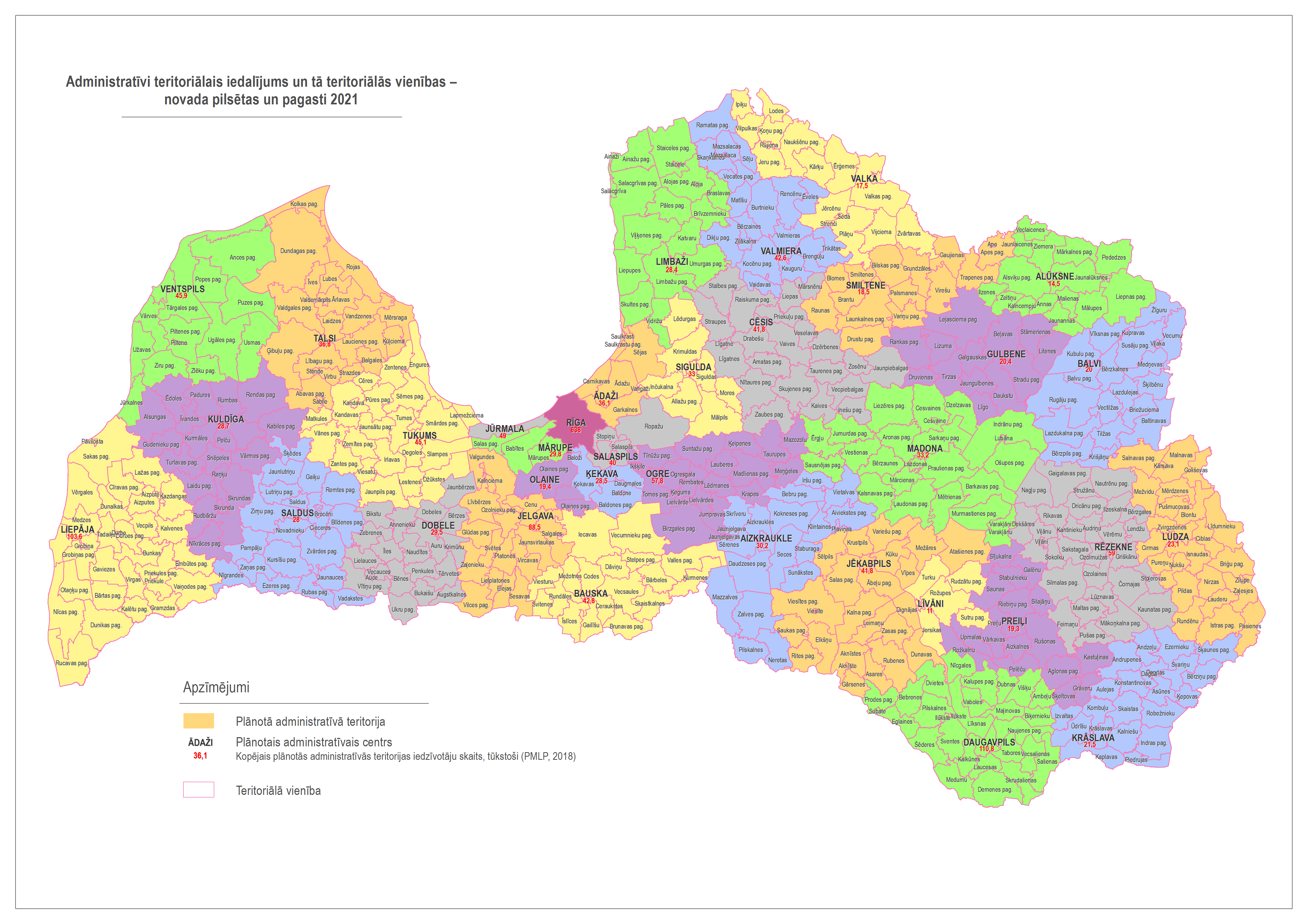 Pašvaldība199020082018Rīga909 135697 272637 971Daugavpils126 575101 70583 250Liepāja114 33781 74869 180Jelgava73 45562 82256 383Jūrmala60 62052 80049 073Ventspils50 23541 31934 855Rēzekne42 83235 12628 156Valmiera29 47626 56423 063Jēkabpils30 72626 13222 188N.p.k.Republikas pilsēta / novadsPlānotās iemaksas pašvaldību finanšu izlīdzināšanas fondā (euro)1.Rīga86 903 5282.Jūrmala11 531 2143.Ventspils481 299Republikas pilsētās kopāRepublikas pilsētās kopā98 916 0411.Mārupes novads5 484 4682.Garkalnes novads3 500 7663.Ķekavas novads2 806 2154.Carnikavas novads2 174 8085.Babītes novads2 076 9106.Stopiņu novads1 137 3817.Ikšķiles novads1 089 8378.Ādažu novads928 8169.Saulkrastu novads680 747Novados kopāNovados kopā19 879 948Valsts budžeta dotācijaValsts budžeta dotācija87 916 698Dotācija pašvaldību finanšu izlīdzināšanas fondam 35,82 milj. euroSpeciālā dotācija 52,09 milj. euro, kas pievienota pašvaldību finanšu izlīdzināšanas fondamDotācija pašvaldību finanšu izlīdzināšanas fondam 35,82 milj. euroSpeciālā dotācija 52,09 milj. euro, kas pievienota pašvaldību finanšu izlīdzināšanas fondamDotācija pašvaldību finanšu izlīdzināšanas fondam 35,82 milj. euroSpeciālā dotācija 52,09 milj. euro, kas pievienota pašvaldību finanšu izlīdzināšanas fondamPašvaldības un valsts kopā:Pašvaldības un valsts kopā:206 712 688Pašreizējā situācija novadosPašreizējā situācija novadosPiedāvājums novadosPiedāvājums novadosIedzīvotāju skaitsDeputātu skaitsIedzīvotāju skaitsDeputātu skaitslīdz 50009līdz 30 00015no 5001 līdz 20 00015no 30 001 līdz 60 00019no 20 001 līdz 50 00017no 60 001 līdz 100 00023vairāk nekā 50 00019vairāk nekā 100 00125N.p.k.Republikas pilsēta, kurā ir mazāk par 25`000 pastāvīgo iedzīvotājuNovada teritorija nav ģeogrāfiski vienotaNovads, kurā ir mazāk nekā 4000 pastāvīgo iedzīvotājuNovada teritorijā nav ciema vai pilsētas ar vairāk nekā 2000 pastāvīgo iedzīvotājuUz pelēka fona novadi, kuri minētajiem noteikumiem neatbilda jau 2008. gadā, pieņemot Administratīvo teritoriju un apdzīvoto vietu likumuUz pelēka fona novadi, kuri minētajiem noteikumiem neatbilda jau 2008. gadā, pieņemot Administratīvo teritoriju un apdzīvoto vietu likumuUz pelēka fona novadi, kuri minētajiem noteikumiem neatbilda jau 2008. gadā, pieņemot Administratīvo teritoriju un apdzīvoto vietu likumu1Jēkabpils (22188)2Valmiera (23063)3Olaines novads4Raunas novads Raunas novads (3096)Raunas novads5Aglonas novads (3309)Aglonas novads6Aknīstes novads (2557)Aknīstes novads7Alsungas novads (1322)Alsungas novads8Apes novads (3345)Apes novads9Baltinavas novads (1000)Baltinavas novads10Beverīnas novads (3006)Beverīnas novads11Cesvaines novads (2422)Cesvaines novads12Ciblas novads (2515)Ciblas novads13Dundagas novads (3740)Dundagas novads14Durbes novads (2681)Durbes novads15Ērgļu novads (2747)Ērgļu novads16Jaunpiebalgas novads (2086)Jaunpiebalgas novads17Jaunpils novads (2239)Jaunpils novads18Līgatnes novads (3262)Līgatnes novads19Lubānas novads (2287)Lubānas novads20Mazsalacas novads (2990)Mazsalacas novads21Mālpils novads (3411)Mālpils novads22Mērsraga novads (1478)Mērsraga novads23Naukšēnu novads (1731)Naukšēnu novads24Neretas novads (3442)Neretas novads25Nīcas novads (3209)Nīcas novads26Pārgaujas novads (3666)Pārgaujas novads27Pāvilostas novads (2575)Pāvilostas novads28Rucavas novads (1538)Rucavas novads29Rugāju novads (2160)Rugāju novads30Rundāles novads (3407)Rundāles novads31Salas novads (3403)Salas novads32Sējas novads (2185)Sējas novads33Strenču novads (2945)Strenču novads34Tērvetes novads (3396)Tērvetes novads35Vaiņodes novads (2337)Vaiņodes novads36Varakļānu novads (3132)Varakļānu novads37Vārkavas novads (1869)Vārkavas novads38Vecpiebalgas novads (3615)Vecpiebalgas novads39Viesītes novads (3619)Viesītes novads40Zilupes novads (2766)Zilupes novads41Rojas novads (3527)42Skrīveru novads (3366)43Alojas novads44Amatas novads45Daugavpils novads46Engures novads47Garkalnes novads48Jaunjelgavas novads49Jēkabpils novads50Kārsavas novads51Kocēnu novads52Krimuldas novads53Krustpils novads54Priekules novads55Riebiņu novads56Ropažu novads57Skrundas novads58Ventspils novads59Viļakas novadsKopā = 2 teritorijasKopā = 2 teritorijasKopā = 39 teritorijasKopā = 54 teritorijasN.p.k.Teritorija20002009Izmaiņas 2000.–2009. gadā2018Izmaiņas 2009.–2018. gadā1234567Rīga766381687443-10%637971-7%Daugavpils11557498662-15%83250-16%Jelgava6374362404-2%56383-10%Jēkabpils2791125743-8%22188-14%Jūrmala5567352522-6%49073-7%Liepāja8964180678-10%69180-14%Rēzekne3943034444-13%28156-18%Valmiera2779926397-5%23063-13%Ventspils4395140676-7%34855-14%Aglonas novads55494262-23%3309-22%Aizkraukles novads104149453-9%8130-14%Aizputes novads119979965-17%8355-16%Aknīstes novads38093109-18%2557-18%Alojas novads71815792-19%4680-19%Alsungas novads21121573-26%1322-16%Alūksnes novads2137418258-15%14472-21%Amatas novads69736060-13%5003-17%Apes novads50884106-19%3345-19%Auces novads94847941-16%6289-21%Ādažu novads6846958840%1118417%Babītes novads6743904934%1035014%Baldones novads503854288%54851%Baltinavas novads17591277-27%1000-22%Balvu novads1778814967-16%12129-19%Bauskas novads3035027161-11%23061-15%Beverīnas novads37653434-9%3006-12%Brocēnu novads81096827-16%5622-18%Burtnieku novads92598712-6%7584-13%Carnikavas novads4617642739%862634%Cesvaines novads34312939-14%2422-18%Cēsu novads2038819286-5%16489-15%Ciblas novads40373095-23%2515-19%Dagdas novads111788881-21%6992-21%Daugavpils novads3201726747-16%20684-23%Dobeles novads2586923462-9%19768-16%Dundagas novads54374567-16%3740-18%Durbes novads40533278-19%2681-18%Engures novads773177150%7080-8%Ērgļu novads42833443-20%2747-20%Garkalnes novads34357030105%834419%Grobiņas novads102869701-6%8479-13%Gulbenes novads2822424310-14%20431-16%Iecavas novads94449319-1%8424-10%Ikšķiles novads6241837534%964315%Ilūkstes novads107578608-20%6820-21%Inčukalna novads771080044%7558-6%Jaunjelgavas novads68116057-11%5252-13%Jaunpiebalgas novads30632576-16%2086-19%Jaunpils novads31932591-19%2239-14%Jelgavas novads2807325920-8%22244-14%Jēkabpils novads69885497-21%4419-20%Kandavas novads104509466-9%7853-17%Kārsavas novads86106713-22%5393-20%Kocēnu novads74246652-10%5912-11%Kokneses novads65395732-12%5020-12%Krāslavas novads2290018757-18%14542-22%Krimuldas novads59235497-7%4885-11%Krustpils novads76746392-17%5603-12%Kuldīgas novads2929826065-11%22630-13%Ķeguma novads63805943-7%5374-10%Ķekavas novads157622098033%2304210%Lielvārdes novads1106110683-3%9735-9%Limbažu novads2085718743-10%16312-13%Līgatnes novads44703897-13%3262-16%Līvānu novads1597313373-16%11029-18%Lubānas novads32062669-17%2287-14%Ludzas novads1832415121-17%12416-18%Madonas novads3115326712-14%22604-15%Mazsalacas novads45913750-18%2990-20%Mālpils novads42043843-9%3411-11%Mārupes novads94401465655%1945633%Mērsraga novads20701742-16%1478-15%Naukšēnu novads25852102-19%1731-18%Neretas novads50654137-18%3442-17%Nīcas novads38053737-2%3209-14%Ogres novads3938037579-5%33083-12%Olaines novads179312003712%19409-3%Ozolnieku novads931499156%9864-1%Pārgaujas novads48314174-14%3666-12%Pāvilostas novads35553051-14%2575-16%Pļaviņu novads70236058-14%5031-17%Preiļu novads1306611239-14%9382-17%Priekules novads74916236-17%5203-17%Priekuļu novads102178936-13%7719-14%Raunas novads46523890-16%3096-20%Rēzeknes novads3500829737-15%25274-15%Riebiņu novads73155968-18%4779-20%Rojas novads48024215-12%3527-16%Ropažu novads5766670316%68001%Rucavas novads23701949-18%1538-21%Rugāju novads31592513-20%2160-14%Rundāles novads50173984-21%3407-14%Rūjienas novads69325925-15%4992-16%Salacgrīvas novads105448940-15%7423-17%Salas novads48514066-16%3403-16%Salaspils novads21425225215%225550%Saldus novads3086927309-12%22422-18%Saulkrastu novads552058316%5751-1%Sējas novads24222286-6%2185-4%Siguldas novads16774169851%173372%Skrīveru novads40823776-7%3366-11%Skrundas novads68305634-18%4747-16%Smiltenes novads1564113718-12%12082-12%Stopiņu novads6942960838%104929%Strenču novads49984090-18%2945-28%Talsu novads3753933161-12%28071-15%Tērvetes novads49594000-19%3396-15%Tukuma novads3291031713-4%27901-12%Vaiņodes novads33662783-17%2337-16%Valkas novads118719921-16%7813-21%Varakļānu novads44613714-17%3132-16%Vārkavas novads28122244-20%1869-17%Vecpiebalgas novads54084476-17%3615-19%Vecumnieku novads105869260-13%7893-15%Ventspils novads1464012821-12%11061-14%Viesītes novads52614339-18%3619-17%Viļakas novads80296105-24%4733-22%Viļānu novads80726736-17%5659-16%Zilupes novads43033567-17%2766-22%N.p.k.Pašvaldību sniegtās ziņas par pašvaldību funkcionālo sadarbību Pašvaldību sniegtās ziņas par pašvaldību funkcionālo sadarbību N.p.k.Pašvaldība (iestāde), kurai funkcija nodota izpildeiPašvaldība, kurai noslēgts līgums par funkcijas izpildi Sabiedriskās kārtības nodrošināšanā (neieskaitot brīvprātīgi izveidotās atskurbtuves)Sabiedriskās kārtības nodrošināšanā (neieskaitot brīvprātīgi izveidotās atskurbtuves)Sabiedriskās kārtības nodrošināšanā (neieskaitot brīvprātīgi izveidotās atskurbtuves)1.Ķekavas novada pašvaldības policijaInčukalna, Ikšķiles novadu pašvaldības2.Smiltenes novada pašvaldības policijaApes novada pašvaldība3.Priekuļu novada pašvaldībaRaunas novada pašvaldībaGādāt par iedzīvotāju izglītību, rūpēties par kultūru, veicināt iedzīvotāju veselīgu dzīvesveidu un sportu un veikt pašvaldības sporta skolas funkcijasGādāt par iedzīvotāju izglītību, rūpēties par kultūru, veicināt iedzīvotāju veselīgu dzīvesveidu un sportu un veikt pašvaldības sporta skolas funkcijasGādāt par iedzīvotāju izglītību, rūpēties par kultūru, veicināt iedzīvotāju veselīgu dzīvesveidu un sportu un veikt pašvaldības sporta skolas funkcijas4.Alūksnes novada pašvaldības Izglītības pārvaldeApes novada pašvaldība5.Alūksnes pilsētas Bērnu un jaunatnes sporta skolaApes novada pašvaldība6.Alūksnes Mūzikas skolaApes novada pašvaldība7.Aizkraukles izglītības pārvaldeJaunjelgavas, Neretas, Skrīveru novadu pašvaldības8.Aizkraukles novada Sporta skolaPļaviņu, Neretas, Kokneses, Jaunjelgavas, Skrīveru novadu pašvaldības9.Balvu novada Izglītības, kultūras un sporta pārvaldeBaltinavas, Rugāju novadu pašvaldības10.Bauskas novada Izglītības nodaļaIecavas, Rundāles, Vecumnieku novadu pašvaldības11.Dobeles novada Izglītības pārvaldeAuces, Tērvetes novadu pašvaldības12.Dobeles novada Kultūras un sporta pārvaldeAuces novada pašvaldība13.Dobeles Pieaugušo izglītības un informācijas centrsJelgavas pilsētas un Auces, Tērvetes, Jelgavas, Tukuma novadu pašvaldības14.Jelgavas izglītības pārvaldeJelgavas, Ozolnieku novadu pašvaldības15.Jēkabpils pilsētas Izglītības pārvalde (iestāde)Pļaviņu, Salas novadu pašvaldības16.Jēkabpils novada Izglītības un kultūras pārvaldeAknīstes, Krustpils, Salas, Viesītes novadu pašvaldības17.Jēkabpils pilsētas pašvaldības pedagoģiski medicīniskā komisijaAknīstes, Cesvaines, Jēkabpils, Krustpils, Neretas, Pļaviņu, Salas, Viesītes novadu pašvaldības18.Krāslavas novada Izglītības pārvaldeDagdas novada pašvaldība19.Līvānu novada Izglītības pārvaldeIlūkstes novada pašvaldība20.Limbažu novada Izglītības un kultūras nodaļaAlojas novada pašvaldība21.Ludzas novada Izglītības, kultūras un sporta pārvaldes pakalpojumu sniegšanaCiblas, Zilupes novadu pašvaldības22.Ludzas novada Sporta skolaCiblas, Kārsavas, Zilupes novadu pašvaldības23.Madonas novada Mācību priekšmeta starpnovadu metodiskā apvienībaCesvaines, Ērgļu, Lubānas, Varakļānu novadu pašvaldības24.Ogres novada Izglītības, kultūras un sporta pārvaldes pakalpojumu sniegšanaĶeguma, Lielvārdes novadu pašvaldības25.Preiļu novada Izglītības pārvaldeVārkavas novada pašvaldība26.Preiļu novada Bērnu un jauniešu sporta skolaVārkavas novada pašvaldība27.Rūjienas sporta skolaRūjienas, Mazsalacas, Naukšēnu novadu pašvaldības28.Saldus novada pašvaldības Izglītības pārvaldeBrocēnu novada pašvaldība29.Talsu novada Kultūras nodaļaDundagas, Rojas novadu pašvaldības30.Talsu novada Izglītības pārvaldeDundagas, Rojas, Mērsraga novadu pašvaldības31.Talsu novada sporta skolaMērsraga novada pašvaldība32.Tukuma novada Kultūras, sporta un sabiedrisko attiecību nodaļaJaunpils, Kandavas novadu pašvaldības33.Tukuma sporta skolaJaunpils novada pašvaldība34.Kocēnu novada domes Izglītības pārvaldeRūjienas, Naukšēnu, Mazsalacas, Beverīnas novadu pašvaldības35.Valmieras Izglītības pārvaldeBeverīnas novada pašvaldībaNodrošināt savas administratīvās teritorijas būvniecības procesa tiesiskumuNodrošināt savas administratīvās teritorijas būvniecības procesa tiesiskumuNodrošināt savas administratīvās teritorijas būvniecības procesa tiesiskumu36.Bauskas novada būvvaldeIecavas, Rundāles, Vecumnieku novadu pašvaldības37.Krustpils novada būvvaldeJēkabpils, Salas, Viesītes, Aknīstes novadu pašvaldības 38.Kokneses apvienotā pašvaldību būvvaldeJaunjelgavas, Kokneses, Neretas, Skrīveru, Pļaviņu novadu pašvaldības39.Kārsavas novada būvvaldeCiblas novada pašvaldība40.Kocēnu novada būvvaldeKocēnu, Beverīnas, Naukšēnu, Mazsalacas, Rūjienas novadu pašvaldības41.Ludzas novada būvvaldeZilupes novada pašvaldība42.Priekules novada būvvaldeVaiņodes novada pašvaldība43.Rēzeknes pilsētas būvvaldeViļānu novada pašvaldība44.Salacgrīvas novada būvvaldeAlojas novada pašvaldība45.Smiltenes novada būvvaldeApes novada pašvaldība46.Riebiņu novada būvvaldeVārkavas novada pašvaldība47.Viļakas novada būvvaldeBaltinavas novada pašvaldība48.Valkas novada būvvaldeStrenču novada pašvaldībaTūrisma informācijas koordinēšanaTūrisma informācijas koordinēšanaTūrisma informācijas koordinēšana49.Bauskas Tūrisma informācijas centrsIecavas, Vecumnieku novadu pašvaldības50.Jelgavas reģionālais tūrisma centrsJelgavas, Ozolnieku novadu pašvaldības51.Preiļu un Riebiņu novada Tūrisma informācijas centrsRiebiņu novada pašvaldība52.Rēzeknes pilsētas tūrisma informācijas centrsRēzeknes, Viļānu novadu pašvaldības53.Tukuma tūrisma informācijas centrsEngures, Jaunpils, Kandavas novadu pašvaldības54.Ventspils tūrisma informācijas centrsVentspils novada pašvaldība55.Valmieras Tūrisma informācijas centrsBeverīnas novada pašvaldība56.SIA "Liepājas reģiona tūrisma informācijas birojs"Aizputes, Durbes, Grobiņas, Nīcas, Pāvilostas, Priekules, Rucavas, Vaiņodes novadu pašvaldības57.SIA “Ludzas tūrisma aģentūra”Ludzas, Zilupes novadu pašvaldībasN.p.k.Pašvaldību sniegtās ziņas par pašvaldību funkcionālo sadarbību (anketa)Pašvaldību sniegtās ziņas par pašvaldību funkcionālo sadarbību (anketa)N.p.k.Kopīgas iestādes nosaukums/funkcija Kopīgu iestādi ir izveidojušas1.Amatas novada pašvaldības apvienotā būvvalde”Amatas, Jaunpiebalgas, Priekuļu, Pārgaujas, Raunas, Vecpiebalgas novadu pašvaldības2.Amatas novada pašvaldības izglītības pārvaldeAmatas, Jaunpiebalgas, Līgatnes, Priekuļu, Pārgaujas, Raunas, Vecpiebalgas novadu pašvaldības3.Liepājas rajona sporta skolaAizputes, Grobiņas, Durbes, Nīcas, Rucavas, Priekules, Vaiņodes, Pāvilostas novadu pašvaldības4.Priekules novada būvvaldePriekules, Vaiņodes novadu pašvaldības5.Limbažu un Salacgrīvas novadu sporta skolaLimbažu, Salacgrīvas novadu pašvaldības6.Cesvaines, Lubānas un Varakļānu novadu apvienotā būvvaldeCesvaines, Lubānas, Varakļānu novadu pašvaldības7.Tūrisma, sporta un atpūtas kompleksa “Zilie kalni” attīstības aģentūra”Ogres, Ikšķiles novadu pašvaldības8.Kopīgā pašvaldību iestāde “Rēzeknes speciālā ekonomiskā zona”Rēzeknes pilsēta un Rēzeknes novada pašvaldības9.Izglītības iestāde: “Pierīgas izglītības, kultūras un sporta pārvalde“Ādažu, Babītes, Baldones, Garkalnes, Mārupes, Stopiņu, Saulkrastu, Inčukalna, Mālpils, Krimuldas, Ropažu, Sējas novadu pašvaldības10.Rojas apvienotā būvvaldeRojas, Mērsraga novadu pašvaldības11.Iestāde: “Tukuma izglītības pārvalde”Tukuma, Engures, Jaunpils novada pašvaldības12.Iestāde “Amatas, Jaunpiebalgas, Līgatnes, Pārgaujas un Raunas novadu bāriņtiesa”Amatas, Jaunpiebalgas, Līgatnes, Pārgaujas un Raunas novadu pašvaldībasN.p.k.Pašvaldību sniegtās ziņas par pašvaldību funkcionālo sadarbību Pašvaldību sniegtās ziņas par pašvaldību funkcionālo sadarbību N.p.k.Kapitālsabiedrības nosaukums/funkcijaKapitāldaļu turētāju pašvaldībasAtkritumu apsaimniekošanas jomāAtkritumu apsaimniekošanas jomāAtkritumu apsaimniekošanas jomā1.SIA “Vidusdaugavas SPAAO” – “Dziļā vāda” Krustpils novadāJēkabpils pilsēta un Aizkraukles, Aknīstes, Ērgļu, Jaunjelgavas, Jēkabpils, Kokneses, Krustpils, Madonas (Madonas pilsēta un 12 pag.), Neretas, Pļaviņu, Salas, Skrīveru, Viesītes, Varakļānu novadu pašvaldības2.SIA “AP Kaudzītes” – poligons “Kaudzītes” Gulbenes novadāAlūksnes, Balvu, Cesvaines, Gulbenes, Lubānas, novadu pašvaldības3.SIA “Zemgales Eko” – poligoni “Brakšķi” Jelgavas novadā un “Grantiņi” Bauskas novadā.Jelgavas pilsēta un Auces, Bauskas, Dobeles, Iecavas, Jelgavas, Ozolnieku, Rundāles, Tērvetes, Vecumnieku novada pašvaldības4.SIA “ZAAO” – poligons “Daibe” Pārgaujas novadāValmieras pilsēta un Alojas, Amatas, Apes, Baltinavas, Balvu, Beverīnas, Burtnieku, Cēsu, Jaunpiebalgas, Kocēnu, Krimuldas, Limbažu, Līgatnes, Mazsalacas, Naukšēnu, Pārgaujas, Priekuļu, Raunas, Rugāju, Rūjienas, Salacgrīvas, Smiltenes, Strenču, Valkas, Vecpiebalgas, Viļakas novadu pašvaldības5.SIA “AADSO” – poligons “Cinīši” Daugavpils novadāDaugavpils pilsēta un Aglonas, Dagdas, Daugavpils, Ilūkstes, Krāslavas, Līvānu, Preiļu, Riebiņu, Vārkavas novadu pašvaldības6.SIA “Liepājas RAS” – poligons “Ķīvītes” Grobiņas novadāLiepājas pilsētas un Aizputes, Brocēnu, Durbes, Grobiņas, Kuldīgas (Laidu, Snēpeles pag.), Nīcas, Pāvilostas, Priekules, Rucavas, Saldus, Skrundas, Vaiņodes novadu pašvaldības7.SIA “Piejūra” – poligons “Janvāri” – Talsu novadāJūrmalas pilsēta un Dundagas, Engures, Jaunpils, Kandavas, Kuldīgas (Rendas, Vārmes, Kabiles pag.), Mērsraga, Rojas, Talsu, Tukuma novadu pašvaldības8.SIA “AALAS” – poligons “Križevniki” Rēzeknes novadāRēzeknes pilsēta un Ciblas, Kārsavas, Ludzas, Rēzeknes, Viļānu, Zilupes novadu pašvaldības9.SIA “Getliņi Eko” – poligons “Getliņi” Stopiņu novadāRīgas pilsēta un Ādažu, Babītes, Baldones, Carnikavas, Garkalnes, Ikšķiles, Inčukalna, Ķeguma, Ķekavas, Lielvārdes, Mālpils, Mārupes, Ogres, Olaines, Ropažu, Salaspils, Saulkrastu, Sējas, Siguldas, Stopiņu novadu pašvaldības10.SIA “Ventspils Labiekārtošanas kombināts” – poligons Pentuļi Ventspils novadāVentspils pilsēta un Alsungas, Kuldīgas (Kuldīgas pilsēta, Ēdoles, Gudenieku, Īvandes, Kurmāles, Padures, Pelču, Rumbas, Turlavas pag.), Ventspils novadu pašvaldībasTransporta nodrošināšanas jomāTransporta nodrošināšanas jomāTransporta nodrošināšanas jomā11.SIA “Gulbenes-Alūksnes bānītis”Alūksnes un Gulbenes novadu pašvaldības12.Akciju sabiedrība “CATA”Amatas, Cēsu, Jaunpiebalgas, Līgatnes, Pārgaujas, Priekuļu, Raunas, Alojas, Limbažu, Salacgrīvas, Aizkraukles, Jaunjelgavas, Kokneses, Skrīveru, Neretas, Krimuldas, Vecpiebalgas novadu pašvaldības13.SIA “Jēkabpils autobusu parks”Jēkabpils pilsēta un Aknīstes, Krustpils, Jēkabpils, Salas un Viesītes novadu pašvaldības14.SIA "Ogres Autobuss"Ogres un Ķeguma novadu pašvaldības15.SIA “VTU Valmiera”Valmieras pilsētas un Beverīnas, Mazsalacas, Naukšēnu, Rūjienas un Kocēnu novadu pašvaldības16.SIA “Balvu autotransports”Baltinavas, Balvu, Rugāju, Viļakas novadu pašvaldībasVeselības nodrošināšanas jomāVeselības nodrošināšanas jomāVeselības nodrošināšanas jomā17.SIA “Alūksnes slimnīca”Alūksnes un Apes novadu pašvaldības18.SIA “Balvu un Gulbenes slimnīcu apvienība”Gulbenes, Baltinavas, Balvu, Viļakas, Rugāju novadu pašvaldības19.SIA "Daugavpils reģionālā slimnīca"Daugavpils pilsēta un Daugavpils, Ilūkstes novadu pašvaldības un Rīgas Stradiņu Universitāte20.SIA „Zemgales veselības centrs”Jelgavas pilsēta un Jelgavas un Ozolnieku novadu pašvaldības21.SIA “Kuldīgas slimnīca”Alsungas, Kuldīgas, Skrundas, Aizputes novadu pašvaldības22.SIA “Priekules slimnīca”Durbes, Grobiņas, Priekules, Rucavas un Vaiņodes novadu pašvaldības23.SIA “Limbažu slimnīca”Alojas, Limbažu, Salacgrīvas, Krimuldas novadu pašvaldības24.SIA "Ogres rajona slimnīca"Ogres, Ikšķiles, Lielvārdes, Ķeguma novadu pašvaldības 25.SIA „Saldus medicīnas centrs”.Saldus, Brocēnu novadu pašvaldības26.SIA “Ziemeļkurzemes reģionālā slimnīca”Ventspils pilsēta un Dundagas, Mērsraga, Rojas, Talsu, Ventspils novadu pašvaldības27.SIA „Tukuma slimnīca”Tukuma, Engures, Kandavas, Jaunpils novadu pašvaldības28.SIA “Vidzemes slimnīca”Valmieras pilsēta un Valkas, Beverīnas, Burtnieku, Kocēnu, Mazsalacas, Naukšēnu, Rūjienas, Strenču novadu pašvaldībasCitās pakalpojumu nodrošināšanas jomāsCitās pakalpojumu nodrošināšanas jomāsCitās pakalpojumu nodrošināšanas jomās29.Kooperatīvā krājaizdevumu sabiedrība „Allažu saime”Inčukalna, Amatas, Līgatnes, Mālpils, Krimuldas, Sējas, Siguldas novadu pašvaldības30.Kooperatīvā krājaizdevumu sabiedrība “Zosēnu”Jaunpiebalgas, Raunas, Gulbenes novadu pašvaldības31.SIA “Garkalnes ūdens”Ādažu, Garkalnes novadu pašvaldības32.SIA “Valmieras ūdens”Valmieras pilsēta un Burtnieku novada pašvaldība33.SIA "LATGALES LAIKS"Daugavpils pilsētas un Daugavpils, Ilūkstes novadu pašvaldības34.SIA „Rīgas Apriņķa Avīze”Siguldas, Krimuldas, Ropažu, Inčukalna, Babītes, Baldones, Carnikavas, Garkalnes, Mārupes, Olaines, Salaspils, Saulkrastu, Stopiņu novadu pašvaldībasNr.PašvaldībaAdministratīvie izdevumi, EUR/ iedz.Administratīvie izdevumi, EUR/ iedz.Administratīvie izdevumi, EUR/ iedz.Administratīvie izdevumi, EUR/ iedz.Administratīvie izdevumi, EUR/ iedz.Nr.Pašvaldība2017201620152014Vidējais 4 gados1234567Jelgava94,989,083,176,285,8Rēzekne96,072,766,561,074,0Valmiera66,266,763,556,863,3Liepāja73,664,256,357,162,8Jēkabpils72,164,857,152,161,5Ventspils65,556,555,249,556,7Daugavpils45,138,837,834,739,1Jūrmala37,132,632,851,638,5Rīga23,516,911,19,015,1Baltinavas novads273,4215,0197,9188,2218,6Ventspils novads199,9194,1167,5183,6186,3Riebiņu novads169,7161,9209,9202,2185,9Rucavas novads182,4170,3211,5166,9182,8Vārkavas novads195,2179,3177,3163,1178,7Alsungas novads217,0179,6166,7135,2174,6Daugavpils novads181,8178,3168,8156,3171,3Raunas novads171,7146,8196,3168,5170,8Naukšēnu novads197,8155,1151,7139,1160,9Vaiņodes novads168,5156,5158,5139,9155,8Ikšķiles novads158,5140,5113,5190,7150,8Ropažu novads169,7150,2141,4129,9147,8Ķeguma novads152,8148,9145,5141,5147,2Garkalnes novads128,4150,2147,0159,6146,3Jaunpiebalgas novads159,2145,7149,2129,7145,9Varakļānu novads157,2144,3143,5134,0144,7Kokneses novads147,7139,4147,2143,4144,4Durbes novads155,9150,3133,9127,4141,9Jēkabpils novads154,7142,6132,0126,5139,0Priekules novads150,4141,3131,0132,0138,7Pāvilostas novads133,6131,6134,8154,0138,5Ķekavas novads147,0133,7122,4143,2136,6Krustpils novads170,8131,0120,1122,2136,0Neretas novads136,7133,7150,6120,5135,4Viļānu novads139,5132,3127,3137,6134,2Brocēnu novads153,9166,6122,093,7134,0Ilūkstes novads137,7135,8135,1125,2133,4Salas novads135,7134,0143,8117,7132,8Mālpils novads161,3125,9120,5113,1130,2Aglonas novads121,8146,2117,5133,0129,6Zilupes novads131,2126,7142,8112,7128,3Valkas novads136,1120,6127,5126,7127,7Krāslavas novads140,9130,1122,6116,0127,4Auces novads140,8122,7121,5124,6127,4Ērgļu novads157,3128,8126,896,7127,4Saldus novads143,8125,8121,9110,8125,6Pļaviņu novads124,7129,1123,1125,3125,5Babītes novads129,0139,6120,5109,2124,6Grobiņas novads153,6125,6114,5104,5124,6Nīcas novads137,7126,7118,1114,0124,1Alojas novads114,8108,8148,1105,3119,2Jaunpils novads129,6139,7107,693,0117,5Viļakas novads126,2117,2116,7109,2117,3Rēzeknes novads130,6110,6108,3113,6115,8Carnikavas novads100,3116,5127,0113,4114,3Ciblas novads121,4115,6107,0111,1113,8Skrundas novads117,6112,0111,9111,9113,4Salacgrīvas novads118,5120,8110,3103,6113,3Dagdas novads116,4114,8110,9105,3111,9Līgatnes novads119,1117,4109,996,5110,7Strenču novads116,4127,4106,092,3110,5Smiltenes novads111,6127,8107,789,2109,1Madonas novads117,5106,2111,3100,2108,8Līvānu novads121,0111,9104,296,8108,5Dundagas novads126,4108,199,791,5106,4Tērvetes novads114,4106,1107,196,4106,0Limbažu novads111,1106,6103,497,9104,8Kocēnu novads110,2108,6104,994,1104,4Vecpiebalgas novads110,198,2112,991,4103,1Alūksnes novads116,1103,197,991,5102,1Engures novads96,986,1113,6111,4102,0Olaines novads114,3106,594,092,8101,9Apes novads103,493,498,8111,5101,8Dobeles novads116,7100,898,190,3101,5Preiļu novads108,6101,296,199,1101,3Saulkrastu novads139,1107,682,974,5101,0Balvu novads106,397,2103,895,7100,7Pārgaujas novads105,0103,9100,791,7100,3Jaunjelgavas novads107,897,997,092,998,9Aizkraukles novads106,4102,894,092,298,9Ogres novads103,694,299,498,298,8Aknīstes novads117,6102,094,880,298,6Jelgavas novads97,999,0105,889,498,0Beverīnas novads116,091,792,587,897,0Rugāju novads109,494,792,490,496,7Rundāles novads107,9100,390,383,895,6Lubānas novads102,896,792,384,394,0Iecavas novads104,696,585,789,394,0Priekuļu novads117,8100,182,372,093,0Gulbenes novads97,592,291,086,991,9Mērsraga novads95,070,3110,591,791,9Burtnieku novads102,192,892,577,991,3Vecumnieku novads95,790,990,083,590,1Mazsalacas novads105,988,386,679,089,9Ludzas novads101,587,194,976,189,9Rūjienas novads101,488,783,879,288,3Amatas novads102,084,580,979,486,7Viesītes novads96,087,583,878,686,5Ādažu novads89,289,686,480,486,4Aizputes novads95,586,586,575,085,8Siguldas novads93,387,877,174,283,1Cesvaines novads93,281,277,970,680,7Krimuldas novads95,982,472,570,580,3Lielvārdes novads96,081,479,059,278,9Tukuma novads87,776,775,773,078,3Rojas novads92,978,572,760,076,0Salaspils novads80,576,874,369,975,4Talsu novads80,674,072,768,674,0Kārsavas novads77,770,672,664,871,4Mārupes novads74,975,965,155,367,8Inčukalna novads75,771,562,461,267,7Stopiņu novads73,769,863,863,167,6Skrīveru novads65,361,662,162,562,9Bauskas novads71,563,258,955,462,2Sējas novads67,561,258,459,161,6Baldones novads66,662,357,853,460,0Ozolnieku novads67,362,956,649,559,1Kandavas novads68,956,656,153,858,9Kuldīgas novads49,547,250,754,350,4Cēsu novads48,148,145,746,847,2Nr.PašvaldībaAdministratīvie izdevumi, %Administratīvie izdevumi, %Administratīvie izdevumi, %Administratīvie izdevumi, %Administratīvie izdevumi, %Nr.Pašvaldība2017201620152014Vidējais 4 gados1234567Jelgava9,4%10,3%9,3%7,1%9,0%Rēzekne8,0%7,4%6,5%6,0%7,0%Jēkabpils7,6%7,5%7,0%5,0%6,7%Liepāja6,9%7,4%5,0%5,1%6,1%Valmiera4,4%5,2%5,2%5,9%5,2%Daugavpils4,8%5,2%4,8%4,0%4,7%Ventspils4,2%4,7%4,7%4,7%4,6%Jūrmala2,9%2,5%2,4%4,4%3,1%Rīga1,9%1,5%1,0%0,9%1,3%Vārkavas novads18,6%19,9%23,4%23,8%21,4%Riebiņu novads18,5%20,8%26,2%19,8%21,3%Rucavas novads17,1%19,1%23,5%17,1%19,2%Alsungas novads19,9%20,0%18,5%15,0%18,3%Ķeguma novads15,6%17,8%18,1%16,8%17,1%Daugavpils novads17,0%20,7%17,8%12,1%16,9%Varakļānu novads15,5%17,0%16,7%17,1%16,6%Raunas novads12,9%15,6%18,6%18,9%16,5%Durbes novads14,8%17,6%17,9%14,2%16,1%Baltinavas novads17,1%18,2%16,0%11,4%15,7%Neretas novads13,7%14,7%17,3%12,4%14,5%Naukšēnu novads12,9%16,9%14,4%13,6%14,5%Jēkabpils novads13,3%16,6%14,8%13,1%14,4%Viļānu novads14,1%17,1%12,1%13,1%14,1%Ropažu novads15,5%12,6%13,2%15,0%14,1%Auces novads14,1%13,8%14,1%14,0%14,0%Zilupes novads13,4%14,1%15,1%12,8%13,9%Krāslavas novads12,1%14,6%15,6%13,0%13,8%Ilūkstes novads13,0%15,8%13,4%13,0%13,8%Jaunpiebalgas novads12,3%12,1%14,9%14,7%13,5%Salacgrīvas novads13,4%14,0%14,3%12,0%13,4%Ventspils novads13,3%16,5%10,7%13,0%13,4%Pāvilostas novads10,1%12,5%14,8%15,9%13,3%Pļaviņu novads12,3%13,5%13,9%13,6%13,3%Brocēnu novads13,5%16,5%12,1%10,3%13,1%Ērgļu novads14,6%12,9%13,5%10,8%13,0%Priekules novads12,0%13,2%12,4%11,8%12,4%Salas novads12,2%13,1%13,2%10,8%12,3%Aglonas novads12,1%15,0%11,1%11,0%12,3%Grobiņas novads13,3%14,2%11,1%10,1%12,2%Līgatnes novads12,9%12,9%11,4%10,6%11,9%Alojas novads12,4%8,0%13,6%13,0%11,8%Vaiņodes novads12,2%12,6%12,4%9,8%11,7%Olaines novads11,8%12,1%11,7%11,3%11,7%Ikšķiles novads9,2%11,4%10,2%15,3%11,5%Viļakas novads11,0%11,8%11,8%11,3%11,5%Beverīnas novads11,5%11,0%11,7%11,6%11,4%Dundagas novads11,7%12,0%11,6%10,4%11,4%Madonas novads11,2%11,5%11,9%10,6%11,3%Strenču novads12,7%14,4%12,4%5,7%11,3%Saldus novads12,6%12,1%10,0%10,3%11,2%Ciblas novads11,6%12,3%9,7%11,2%11,2%Nīcas novads14,5%12,1%6,2%11,7%11,1%Smiltenes novads9,2%12,9%12,0%10,3%11,1%Jaunpils novads11,7%14,2%9,4%9,0%11,1%Burtnieku novads11,4%12,3%11,8%8,4%11,0%Krustpils novads14,0%11,8%8,3%9,8%11,0%Rēzeknes novads12,6%12,0%8,9%9,5%10,8%Mālpils novads12,5%10,1%10,1%9,9%10,7%Aknīstes novads11,7%12,9%11,6%6,4%10,6%Dagdas novads10,2%11,0%10,9%10,1%10,5%Mazsalacas novads10,9%11,4%9,2%10,6%10,5%Ķekavas novads9,6%9,3%11,2%11,8%10,5%Preiļu novads10,5%11,8%11,2%8,3%10,4%Dobeles novads10,7%10,3%10,7%9,7%10,4%Garkalnes novads7,5%11,3%11,0%11,2%10,2%Kocēnu novads10,5%12,1%8,9%9,3%10,2%Valkas novads9,6%9,8%11,0%9,9%10,1%Limbažu novads9,4%11,0%9,9%10,0%10,1%Lubānas novads10,0%10,5%9,9%9,8%10,1%Babītes novads10,2%10,9%9,6%9,5%10,04%Vecpiebalgas novads10,2%10,7%11,5%7,5%9,99%Skrundas novads12,3%11,1%7,9%8,4%9,9%Aizkraukles novads10,1%10,1%9,9%9,6%9,9%Jaunjelgavas novads9,6%11,8%11,4%6,8%9,9%Kokneses novads8,8%10,1%10,8%9,4%9,8%Mērsraga novads7,9%8,0%13,3%10,0%9,8%Līvānu novads7,9%11,5%10,2%8,9%9,6%Rojas novads9,0%10,5%9,3%8,5%9,3%Rugāju novads9,1%9,5%9,5%9,1%9,3%Jelgavas novads8,3%9,9%10,5%8,1%9,2%Alūksnes novads8,5%11,4%8,3%8,4%9,2%Ludzas novads8,5%10,1%10,4%7,5%9,1%Vecumnieku novads8,4%9,4%9,9%8,7%9,1%Balvu novads8,8%9,6%9,1%8,3%8,9%Rundāles novads9,2%10,6%8,8%7,0%8,9%Priekuļu novads10,6%9,5%8,5%6,9%8,9%Viesītes novads8,8%8,5%9,5%8,4%8,8%Krimuldas novads10,4%9,6%7,7%7,3%8,7%Engures novads7,2%7,5%10,6%9,5%8,7%Inčukalna novads8,6%8,8%8,3%8,5%8,6%Apes novads8,0%8,5%8,4%9,0%8,5%Saulkrastu novads10,8%9,4%7,7%5,8%8,4%Pārgaujas novads6,9%9,8%8,9%8,1%8,4%Rūjienas novads9,4%8,4%7,6%8,2%8,4%Lielvārdes novads8,9%9,2%8,5%6,9%8,4%Gulbenes novads8,1%8,9%9,0%7,1%8,3%Iecavas novads7,8%9,2%6,9%8,9%8,2%Tērvetes novads8,0%8,7%8,5%7,2%8,1%Talsu novads8,2%8,5%7,6%7,1%7,8%Salaspils novads7,0%7,3%8,2%8,4%7,7%Kārsavas novads7,5%7,6%8,4%7,0%7,6%Tukuma novads7,6%8,1%7,8%6,9%7,6%Ogres novads6,8%8,0%7,7%6,8%7,3%Amatas novads7,9%8,2%6,2%6,9%7,3%Aizputes novads8,2%8,2%4,3%8,0%7,2%Cesvaines novads6,6%8,0%7,3%6,4%7,1%Carnikavas novads7,8%7,8%6,9%5,7%7,0%Siguldas novads5,4%6,8%7,2%8,7%7,0%Ādažu novads5,7%6,7%7,6%7,4%6,8%Skrīveru novads5,0%6,4%6,6%6,9%6,2%Sējas novads6,2%7,8%6,0%4,9%6,2%Baldones novads5,6%6,3%5,1%5,9%5,8%Bauskas novads5,6%6,2%6,1%4,5%5,6%Kandavas novads5,3%5,7%5,5%5,5%5,5%Ozolnieku novads5,4%5,7%5,5%5,0%5,4%Kuldīgas novads3,8%4,4%5,0%5,6%4,7%Mārupes novads5,0%4,7%3,8%4,5%4,5%Stopiņu novads4,0%4,4%3,6%3,8%4,0%Cēsu novads3,2%4,2%3,8%3,2%3,6%N. p. k.Administratīvā teritorijaTajā ietilpstošie novadi un pilsētasIedzīvotāju skaits uz 01.01.2019. (PMLP)*Deputātu skaits novados un pilsētās uz šo perioduDeputātu skaits jaunajā administratīvajā teritorijā Deputātu skaita izmaiņasKOPĀ:KOPĀ:KOPĀ:2 095 5491 614686-9201Rīga696 98660600Rīga696 986602Jūrmala57 14515150Jūrmala57 145153Aizkraukles novads31 8937819-59Kokneses novads5 38315Skrīveru novads3 5229Aizkraukles novads8 57115Jaunjelgavas novads5 62015Pļaviņu novads5 25315Neretas novads3 54494Alūksnes novads16 01515150Alūksnes novads16 015155Ādažu novads399056919-50Saulkrastu novads7 19315Carnikavas novads9 35915Ādažu novads11 91315Garkalnes novads9 13515Sējas novads2 30596Balvu novads21 1864815-33Viļakas novads4 99615Balvu novads12 93615Rugāju novads2 1939Baltinavas novads1 06197Bauskas novads45 3775619-37Iecavas novads8 99315Vecumnieku novads8 43015Rundāles novads3 6919Bauskas novads24 263178Cēsu novads45 6208119-62Pārgaujas novads3 9109Priekuļu novads8 32515Cēsu novads18 29715Jaunpiebalgas novads2 2249Amatas novads5 47615Vecpiebalgas novads3 8929Līgatnes novads3 49699Daugavpils novads121 8194725-22Ilūkstes novads7 27415Daugavpils novads22 63217Daugavpils pilsēta91 9131510Dobeles novads31 4564119-22Dobeles novads21 04717Auces novads6 98015Tērvetes novads3 429911Gulbenes novads21 5411715-2Gulbenes novads21 5411712Jelgavas novads95 2154723-24Jelgavas novads23 70617Ozolnieku novads10 70515Jelgavas pilsēta60 8041513Jēkabpils novads44 1566419-45Krustpils novads5 94115Salas novads3 6479Viesītes novads3 8259Jēkabpils novads4 5949Aknīstes novads2 6499Jēkabpils pilsēta23 5001314Krāslavas novads23 3123015-15Dagdas novads7 36115Krāslavas novads15 9511515Kuldīgas novads30 2094119-22Alsungas novads1 3929Kuldīgas novads23 81417Skrundas novads5 0031516Ķekavas novads30 2503219-13Ķekavas novads24 47717Baldones novads5 7731517Liepājas novads112 89410525-80Pāvilostas novads2 7649Aizputes novads8 72615Durbes novads2 8489Grobiņas novads9 07515Priekules novads5 44415Vaiņodes novads2 4749Nīcas novads3 3219Rucavas novads1 6249Liepājas pilsēta76 6181518Limbažu novads30 2114519-26Salacgrīvas novads7 80115Alojas novads4 97315Limbažu novads17 4371519Līvānu novads11 96115150Līvānu novads11 9611520Ludzas novads24 3384815-33Kārsavas novads5 65215Ciblas novads2 6679Ludzas novads13 10515Zilupes novads2 914921Madonas novads35 1605319-34Cesvaines novads2 5159Ērgļu novads2 9739Lubānas novads2 3999Madonas novads24 01917Varakļānu novads3 254922Mārupes novads33 6003219-13Mārupes novads22 07217Babītes novads11 5281523Ogres novads61 4056223-39Ogres novads35 25117Lielvārdes novads10 33015Ķeguma novads5 73415Ikšķiles novads10 0901524Olaines novads20 2651715-2Olaines novads20 2651725Preiļu novads20 3144815-33Riebiņu novads5 05015Preiļu novads9 85615Vārkavas novads1 9389Aglonas novads3 470926Rēzeknes novads63 0874523-22Rēzeknes novads26 81117Viļānu novads5 89015Rēzeknes pilsēta30 3861327Salaspils novads42 6594719-28Salaspils novads23 88617Stopiņu novads11 31315Ropažu novads7 4601528Saldus novads30 4963219-13Brocēnu novads6 26415Saldus novads24 2321729Siguldas novads357395419-35Krimuldas novads5 15815Inčukalna novads8 21615Siguldas novads18 82315Mālpils novads3 542930Smiltenes novads19 4783315-18Apes novads3 5559Raunas novads3 1969Smiltenes novads12 7271531Talsu novads39 5984419-25Dundagas novads3 9599Rojas novads3 7439Mērsraga novads1 5759Talsu novads30 3211732Tukuma novads48 2345619-37Kandavas novads8 26515Engures novads7 39415Tukuma novads30 23117Jaunpils novads2 344933Valkas novads19 0864815-33Rūjienas novads5 14515Naukšēnu novads1 8379Strenču novads3 3089Valkas novads8 7961534Valmieras novads45 1206119-42Mazsalacas novads3 1949Burtnieku novads7 63115Kocēnu novads6 21515Beverīnas novads3 1139Valmiera24 9671335Ventspils49 8192819-9Ventspils novads11 76015Ventspils pilsēta38 05913N.p.k.Administratīvā teritorija un tās administratīvais centrsTajā ietilpstošās teritoriālās vienībasRīgas pilsētaRīgas pilsētaJūrmalas pilsētaJūrmalas pilsētaAizkraukles novads (Aizkraukle)Aiviekstes pagastsAizkraukles pagastsAizkraukles pilsētaBebru pagastsDaudzeses pagastsIršu pagastsJaunjelgavas pagastsJaunjelgavas pilsētaKlintaines pagastsKokneses pagastsMazzalves pagastsNeretas pagastsPilskalnes pagastsPļaviņu pilsētaSeces pagastsSērenes pagastsSkrīveru pagastsStaburaga pagastsSunākstes pagastsVietalvas pagastsZalves pagastsAlūksnes novads (Alūksne)Alsviķu pagastsAlūksnes pilsētaAnnas pagastsIlzenes pagastsJaunalūksnes pagastsJaunannas pagastsJaunlaicenes pagastsKalncempju pagastsLiepnas pagastsMalienas pagastsMālupes pagastsMārkalnes pagastsPededzes pagastsVeclaicenes pagastsZeltiņu pagastsZiemera pagastsĀdažu novads (Ādaži)Ādažu pagastsCarnikavas pagastsGarkalnes pagastsSaulkrastu pagastsSaulkrastu pilsētaSējas pagastsBalvu novads (Balvi)Baltinavas pagastsBalvu pagastsBalvu pilsētaBērzkalnes pagastsBērzpils pagastsBriežuciema pagastsKrišjāņu pagastsKubulu pagastsKupravas pagastsLazdukalna pagastsLazdulejas pagastsMedņevas pagastsRugāju pagastsSusāju pagastsŠķilbēnu pagastsTilžas pagastsVectilžas pagastsVecumu pagastsViļakas pilsētaVīksnas pagastsŽīguru pagastsBauskas novads (Bauska)Bauskas pilsētaBārbeles pagastsBrunavas pagastsCeraukstes pagastsCodes pagastsDāviņu pagastsGailīšu pagastsIecavas pagastsĪslīces pagastsKurmenes pagastsMežotnes pagastsRundāles pagastsSkaistkalnes pagastsStelpes pagastsSvitenes pagastsValles pagastsVecsaules pagastsVecumnieku pagastsViesturu pagastsCēsu novads (Cēsis)Amatas pagastsCēsu pilsētaDrabešu pagastsDzērbenes pagastsInešu pagastsJaunpiebalgas pagastsKaives pagastsLiepas pagastsLīgatnes pagastsLīgatnes pilsētaMārsnēnu pagastsNītaures pagastsPriekuļu pagastsRaiskuma pagastsSkujenes pagastsStalbes pagastsStraupes pagastsTaurenes pagastsVaives pagastsVecpiebalgas pagastsVeselavas pagastsZaubes pagastsZosēnu pagastsDaugavpils novads (Daugavpils)Ambeļu pagastsBebrenes pagastsBiķernieku pagastsDaugavpils pilsētaDemenes pagastsDubnas pagastsDvietes pagastsEglaines pagastsIlūkstes pilsētaKalkūnes pagastsKalupes pagastsLaucesas pagastsLīksnas pagastsMaļinovas pagastsMedumu pagastsNaujenes pagastsNīcgales pagastsPilskalnes pagastsProdes pagastsSalienas pagastsSkrudalienas pagastsSubates pilsētaSventes pagastsŠēderes pagastsTabores pagastsVaboles pagastsVecsalienas pagastsVišķu pagastsDobeles novads (Dobele)Annenieku pagastsAuces pilsētaAugstkalnes pagastsAuru pagastsBēnes pagastsBērzes pagastsBikstu pagastsBukaišu pagastsDobeles pagastsDobeles pilsētaĪles pagastsJaunbērzes pagastsKrimūnu pagastsLielauces pagastsNaudītes pagastsPenkules pagastsTērvetes pagastsUkru pagastsVecauces pagastsVītiņu pagastsZebrenes pagastsGulbenes novads (Gulbene)Beļavas pagastsDaukstu pagastsDruvienas pagastsGalgauskas pagastsGulbenes pilsētaJaungulbenes pagastsLejasciema pagastsLitenes pagastsLizuma pagastsLīgo pagastsRankas pagastsStāmerienas pagastsStradu pagastsTirzas pagastsJelgavas novads (Jelgava)Cenu pagastsElejas pagastsGlūdas pagastsJaunsvirlaukas pagastsJelgavas pilsētaKalnciema pagastsLielplatones pagastsLīvbērzes pagastsOzolnieku pagastsPlatones pagastsSalgales pagastsSesavas pagastsSvētes pagastsValgundes pagastsVilces pagastsVircavas pagastsZaļenieku pagastsJēkabpils novads (Jēkabpils)Aknīstes pagastsAknīstes pilsētaAsares pagastsAtašienes pagastsĀbeļu pagastsDignājas pagastsDunavas pagastsElkšņu pagastsGārsenes pagastsJēkabpils pilsētaKalna pagastsKrustpils pagastsKūku pagastsLeimaņu pagastsMežāres pagastsRites pagastsRubenes pagastsSalas pagastsSaukas pagastsSēlpils pagastsVariešu pagastsViesītes pagastsViesītes pilsētaVīpes pagastsZasas pagastsKrāslavas novads (Krāslava)Andrupenes pagastsAndzeļu pagastsAsūnes pagastsAulejas pagastsBērziņu pagastsDagdas pagastsDagdas pilsētaEzernieku pagastsIndras pagastsIzvaltas pagastsKalniešu pagastsKaplavas pagastsKombuļu pagastsKonstantinovas pagastsKrāslavas pagastsKrāslavas pilsētaĶepovas pagastsPiedrujas pagastsRobežnieku pagastsSkaistas pagastsSvariņu pagastsŠķaunes pagastsŪdrīšu pagastsKuldīgas novads (Kuldīga)Alsungas pagastsĒdoles pagastsGudenieku pagastsĪvandes pagastsKabiles pagastsKuldīgas pilsētaKurmāles pagastsLaidu pagastsNīkrāces pagastsPadures pagastsPelču pagastsRaņķu pagastsRendas pagastsRudbāržu pagastsRumbas pagastsSkrundas pagastsSkrundas pilsētaSnēpeles pagastsTurlavas pagastsVārmes pagastsĶekavas novads (Ķekava)Baldones pagastsBaldones pilsētaBaložu pilsētaDaugmales pagastsĶekavas pagastsLiepājas novads (Liepāja)Aizputes pagastsAizputes pilsētaBārtas pagastsBunkas pagastsCīravas pagastsDunalkas pagastsDunikas pagastsDurbes pagastsDurbes pilsētaEmbūtes pagastsGaviezes pagastsGramzdas pagastsGrobiņas pagastsGrobiņas pilsētaKalētu pagastsKalvenes pagastsKazdangas pagastsLažas pagastsLiepājas pilsētaMedzes pagastsNīcas pagastsOtaņķu pagastsPāvilostas pilsētaPriekules pagastsPriekules pilsētaRucavas pagastsSakas pagastsTadaiķu pagastsVaiņodes pagastsVecpils pagastsVērgales pagastsVirgas pagastsLimbažu novads (Limbaži)Ainažu pagastsAinažu pilsētaAlojas pagastsAlojas pilsētaBraslavas pagastsBrīvzemnieku pagastsKatvaru pagastsLiepupes pagastsLimbažu pagastsLimbažu pilsētaPāles pagastsSalacgrīvas pagastsSalacgrīvas pilsētaSkultes pagastsStaiceles pagastsStaiceles pilsētaUmurgas pagastsVidrižu pagastsViļķenes pagastsLīvānu novads (Līvāni)Jersikas pagastsLīvānu pilsētaRožupes pagastsRudzātu pagastsSutru pagastsTurku pagastsLudzas novads (Ludza)Blontu pagastsBriģu pagastsCiblas pagastsCirmas pagastsGoliševas pagastsIsnaudas pagastsIstras pagastsKārsavas pilsētaLauderu pagastsLīdumnieku pagastsLudzas pilsētaMalnavas pagastsMežvidu pagastsMērdzenes pagastsNirzas pagastsŅukšu pagastsPasienes pagastsPildas pagastsPureņu pagastsPušmucovas pagastsRundēnu pagastsSalnavas pagastsZaļesjes pagastsZilupes pilsētaZvirgzdenes pagastsMadonas novads (Madona)Aronas pagastsBarkavas pagastsBērzaunes pagastsCesvaines pagastsCesvaines pilsētaDzelzavas pagastsĒrgļu pagastsIndrānu pagastsJumurdas pagastsKalsnavas pagastsLazdonas pagastsLiezēres pagastsLubānas pilsētaĻaudonas pagastsMadonas pilsētaMārcienas pagastsMētrienas pagastsMurmastienes pagastsOšupes pagastsPraulienas pagastsSarkaņu pagastsSausnējas pagastsVarakļānu pagastsVarakļānu pilsētaVestienas pagastsMārupes novads (Mārupe)Babītes pagastsMārupes pagastsSalas pagastsOgres novads (Ogre)Birzgales pagastsIkšķiles pilsētaJumpravas pagastsKrapes pagastsĶeguma pilsētaĶeipenes pagastsLauberes pagastsLēdmanes pagastsLielvārdes pagastsLielvārdes pilsētaMadlienas pagastsMazozolu pagastsMeņģeles pagastsOgres pilsētaOgresgala pagastsRembates pagastsSuntažu pagastsTaurupes pagastsTīnūžu pagastsTomes pagastsOlaines novads (Olaine)Olaines pagastsOlaines pilsētaPreiļu novads (Preiļi)Aglonas pagastsAizkalnes pagastsGalēnu pagastsGrāveru pagastsKastuļinas pagastsPelēču pagastsPreiļu pagastsPreiļu pilsētaRiebiņu pagastsRožkalnu pagastsRušonas pagastsSaunas pagastsSilajāņu pagastsSīļukalna pagastsStabulnieku pagastsŠķeltovas pagastsUpmalas pagastsVārkavas pagastsRēzeknes novads (Rēzekne)Audriņu pagastsBērzgales pagastsČornajas pagastsDricānu pagastsFeimaņu pagastsGaigalavas pagastsGriškānu pagastsIlzeskalna pagastsKantinieku pagastsKaunatas pagastsLendžu pagastsLūznavas pagastsMākoņkalna pagastsMaltas pagastsNagļu pagastsNautrēnu pagastsOzolaines pagastsOzolmuižas pagastsPušas pagastsRikavas pagastsSakstagala pagastsSilmalas pagastsStoļerovas pagastsStružānu pagastsVērēmu pagastsDekšāres pagastsSokolku pagastsViļānu pagastsViļānu pilsētaRēzeknes pilsētaSalaspils novads (Salaspils)Ropažu pagastsSalaspils pagastsSalaspils pilsētaStopiņu pagastsSaldus novads (Saldus)Blīdenes pagastsBrocēnu pilsētaCieceres pagastsEzeres pagastsGaiķu pagastsJaunauces pagastsJaunlutriņu pagastsKursīšu pagastsLutriņu pagastsNīgrandes pagastsNovadnieku pagastsPampāļu pagastsRemtes pagastsRubas pagastsSaldus pagastsSaldus pilsētaŠķēdes pagastsVadakstes pagastsZaņas pagastsZirņu pagastsZvārdes pagastsSiguldas novads (Sigulda)Allažu pagastsInčukalna pagastsKrimuldas pagastsLēdurgas pagastsMālpils pagastsMores pagastsSiguldas pagastsSiguldas pilsētaVangažu pilsētaSmiltenes novads (Smiltene)Apes pagastsApes pilsētaBilskas pagastsBlomes pagastsBrantu pagastsDrustu pagastsGaujienas pagastsGrundzāles pagastsLaunkalnes pagastsPalsmanes pagastsRaunas pagastsSmiltenes pagastsSmiltenes pilsētaTrapenes pagastsVariņu pagastsVirešu pagastsTalsu novads (Talsi)Abavas pagastsĀrlavas pagastsBalgales pagastsDundagas pagastsĢibuļu pagastsĪves pagastsKolkas pagastsĶūļciema pagastsLaidzes pagastsLaucienes pagastsLībagu pagastsLubes pagastsMērsraga pagastsRojas pagastsSabiles pilsētaStendes pilsētaStrazdes pagastsTalsu pilsētaValdemārpils pilsētaValdgales pagastsVandzenes pagastsVirbu pagastsTukuma novads (Tukums)Cēres pagastsDegoles pagastsDžūkstes pagastsEngures pagastsIrlavas pagastsJaunpils pagastsJaunsātu pagastsKandavas pagastsKandavas pilsētaLapmežciema pagastsLestenes pagastsMatkules pagastsPūres pagastsSēmes pagastsSlampes pagastsSmārdes pagastsTukuma pilsētaTumes pagastsVānes pagastsViesatu pagastsZantes pagastsZemītes pagastsZentenes pagastsValkas novads (Valka)Ērģemes pagastsIpiķu pagastsJeru pagastsJērcēnu pagastsKārķu pagastsĶoņu pagastsLodes pagastsNaukšēnu pagastsPlāņu pagastsRūjienas pilsētaSedas pilsētaStrenču pilsētaValkas pagastsValkas pilsētaVijciema pagastsVilpulkas pagastsZvārtavas pagastsValmieras novads (Valmiera)Bērzaines pagastsBrenguļu pagastsBurtnieku pagastsDikļu pagastsĒveles pagastsKauguru pagastsKocēnu pagastsMatīšu pagastsMazsalacas pagastsMazsalacas pilsētaRamatas pagastsRencēnu pagastsSēļu pagastsSkaņkalnes pagastsTrikātas pagastsVaidavas pagastsValmieras pagastsValmieras pilsētaVecates pagastsZilākalna pagastsVentspils novads (Ventspils)Ances pagastsJūrkalnes pagastsPiltenes pagastsPiltenes pilsētaPopes pagastsPuzes pagastsTārgales pagastsUgāles pagastsUsmas pagastsUžavas pagastsVārves pagastsVentspils pilsētaZiru pagastsZlēku pagasts